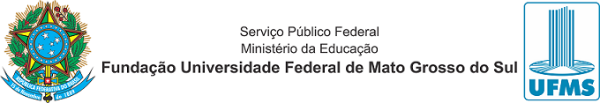 TERMO DE REFERÊNCIA COMPRAS DE TIC – LEI 14.133/2021(Processo Administrativo n°...........)Referência: Arts. 12 a 24 da Instrução Normativa SGD/ME nº 94, de 2022O presente modelo de Termo de Referência se aplica aos procedimentos licitatórios regidos pelo regime de contratações públicas previsto na Lei n.º 14.133/2021, regulamentada pelo Decreto n.º 11.462/2023,  pela  Instrução Normativa (IN) nº 73/2022, que dispõe sobre a licitação pelo critério de julgamento por menor preço ou maior desconto, na forma eletrônica, IN 81/2022 - SEGES, pela IN 94/2022 - TIC, pelo ACÓRDÃO 172/2021 - Plenário. -As aquisições devem ser planejadas em todos os aspectos para que as demandas da Administração Pública sejam atendidas adequadamente e no tempo oportuno.Observadas principalmente, no que couber e se aplicar: Lei nº 14.133/2021, Art. 2º, inciso VII, Art. 5º, Art. 6º, Art. 40, 41, 42, 43 e 44. At. 78, inciso IV, Artigos 82 a 85; Decreto nº 11.462/2023; Decreto nº 8.538, de 2015; Decreto nº 7.746, de 2012; Instrução Normativa Seges/ME nº 58, de 2022; Instrução Normativa Seges/ME n. 65, de 2021; Instrução Normativa 98 de 26/12/2022, IN 05/2017; Manual de Sanções UFMS – Resolução CD 446/2023 e o Guia Nacional de Contratações Sustentáveis da AGU – 5ª EdiçãoOs textos em azul, tratam-se de notas explicativas e deverão ser retirados após a confecção do TR.O texto em verde será utilizado para o caso de aquisições por SRP.O texto em preto consiste no que se espera ser invariável. Ela até pode sofrer modificações a depender do caso concreto, mas não são disposições feitas para variar. Por essa razão, quaisquer modificações nas partes em preto, sem marcação de itálico, devem necessariamente ser justificadas nos autos, sem prejuízo de eventual consulta ao órgão de assessoramento jurídico respectivo, a depender da matéria.Os textos em vermelho devem ser preenchidos, adotados, substituídos ou excluídos pelo órgão ou entidade pública contratante segundo critérios de oportunidade e conveniência, de acordo com as peculiaridades do objeto e cuidando-se para que sejam reproduzidas as mesmas definições nos demais instrumentos da contratação (minuta de Edital e de Contrato), para que não conflitem. São previsões feitas para variarem. Eventuais justificativas podem ser exigidas a depender do caso.O texto marcado com fundo azul foi acrescentado para adaptação à UFMS.CONDIÇÕES GERAIS DA CONTRATAÇÃO - O presente termo de referência também está elaborado no sistema TR digital da plataforma compras.gov. (art. 4º da IN Seges/ME nº 81, de 25 de novembro de 2022).NOTA EXPLICATIVA 1 - A fim de aprimorar as atividades da Administração, a elaboração dos estudos preliminares e do TR deve levar em conta o relatório final com informações de contratação anterior, nos termos da alínea “d” do inciso VI do § 3º do art. 174 da Lei nº 14.133, de 2021.1.1 Aquisição de <definição do objeto da contratação de forma precisa, suficiente e clara, vedadas especificações que, por excessivas, irrelevantes ou desnecessárias, limitem ou frustrem a competição ou a realização do fornecimento da solução de TIC>, nos termos da tabela abaixo, conforme condições e exigências estabelecidas neste instrumento.Nota Explicativa 2: A justificativa para o parcelamento ou não do objeto deve constar do Estudo Técnico Preliminar (art. 18, §1º, inciso VIII, da Lei nº 14.133, de 2021, e art. 9º, inciso VII, da Instrução Normativa SEGES nº 58, de 8 de agosto de 2022). As compras, como regra, devem atender ao parcelamento quando for tecnicamente viável e economicamente vantajoso (art. 40, inciso V, alínea b, da Lei nº 14.133, de 2021). Devem também ser observadas as regras do artigo 40, §§ 2º e 3º, da Lei nº 14.133, de 2021, que trata de aspectos a serem considerados na aplicação do princípio do parcelamento.Nota Explicativa 3: Conforme art. 12, § 3º da IN SGD/ME nº 94, de 2002, "a Equipe de Planejamento da Contratação avaliará, ainda, a necessidade de licitações e contratações separadas para os itens que, devido a sua natureza, possam ser divididos em tantas parcelas quantas se comprovarem tecnicamente viável e economicamente vantajoso, procedendo-se à licitação com vistas ao melhor aproveitamento dos recursos disponíveis no mercado e à ampliação da competitividade sem perda da economia de escala, conforme disposto no § 2º do art. 40, e inciso II do art. 47, da Lei nº 14.133, de 2021.Nota Explicativa 4: Em licitação ou itens de valor correspondente a até R$ 80.000,00 deve ser garantida a participação exclusiva de Microempresa e Empresa de Pequeno Porte (ME e EPP), conforme artigo 48, inciso I, da Lei Complementar nº 123, de 14 de dezembro de 2006, e artigo 6º do Decreto nº 8.538, de 06 de outubro de 2015).Nota Explicativa 5: Para informar os códigos do Catálogo de Materiais (CATMAT), deve ser utilizada a ferramenta de busca de itens catalogados disponível no Portal de Compras do Governo Federal: https://catalogo.compras.gov.br/cnbs-web/buscaNota Explicativa 6: Informe na coluna CÓD. PMC-TIC a identificação do item de software constante dos Catálogos de Soluções de TIC com Condições Padronizadas, quando se tratar de contratações de softwares. Consulte os catálogos disponibilizados no link: https://www.gov.br/governodigital/pt-br/contratacoes/catalogo-de-solucoes-de-tic1.2 O objeto desta contratação não se enquadra como sendo de bem de luxo, conforme Decreto nº 10.818, de 27 de setembro de 2021. NOTA EXPLICATIVA 7:  artigo 20 da Lei nº 14.133, de 2021, estabelece que os itens de consumo deverão ser de qualidade comum, não superior à necessária para cumprir as finalidades às quais se destinam, vedada a aquisição de artigos de luxo1.3 Os bens objetos desta contratação são caracterizados como <comuns ou especiais>, uma vez que <.............................>.   Definição de bens e serviços comuns/especiais: Artigo 6º - Lei 14.133 - Incisos:XIII - bens e serviços comuns: aqueles cujos padrões de desempenho e qualidade podem serobjetivamente definidos pelo edital, por meio de especificações usuais de mercado;XIV - bens e serviços especiais: aqueles que, por sua alta heterogeneidade ou complexidade,não podem ser descritos na forma do inciso XIII do caput deste artigo, exigida justificativa prévia do contratante;NOTA EXPLICATIVA 8: Com base no art. 6º, inciso XXXVIII, da Lei nº 14.133/2021, a contratação de bens e serviços especiais deve ser realizada por concorrência, não sendo possível a realização do pregão.Nota Explicativa 9: Orientação Normativa AGU nº 54/2014: Compete ao agente ou setor técnico da administração declarar que o objeto licitatório é de natureza comum para efeito de utilização da modalidade pregão e definir se o objeto corresponde a obra ou serviço de engenharia, sendo atribuição do órgão jurídico analisar o devido enquadramento da modalidade licitatória aplicável.1.4	 Em razão do catálogo eletrônico de padronização para compras (inciso II caput Artigo 19 da Lei 14.133/2023), que será utilizado conforme o Parágrafo 1º do Artigo 19 da Lei 14.133/2023 ainda não estar vigente, todas as especificações são retiradas do código do novo catálogo CATMAT,  no intuito de evitar especificações do objeto que, por excessivas, irrelevantes ou desnecessárias, limitem ou frustrem a competição ou sua realização, foram tomadas as devidas cautelas para assegurar que as especificações correspondam àquelas essenciais à contratação, sem as quais não poderão ser atendidas as necessidades da Administração. As descrições complementares indicam alguma especificidade necessária ao requisitante, porém de forma objetiva e imparcial. A exemplo dos pregões anteriores, às licitações deste tipo de material, acorrem vários fornecedores do ramo, sendo a descrição dos itens ensejando um certame competitivo.1.5	 Justificativa para o parcelamento ou não do objeto: conforme ETP DIGITAL XX/2023 (art. 18, §1º, inciso VIII, da Lei nº 14.133, de 2021, e art. 9º, inciso VII, da Instrução Normativa SEGES nº 58, de 8 de agosto de 2022). As compras, como regra, devem atender ao parcelamento quando for tecnicamente viável e economicamente vantajoso (art. 40, inciso V, alínea b, da Lei nº 14.133, de 2021). Devem também ser observadas as regras do artigo 40, §§ 2º e 3º, da Lei nº 14.133, de 2021, que trata de aspectos a serem considerados na aplicação do princípio do parcelamento. No caso desta licitação, será seguida a regra do parcelamento, com lances por item.1.6 O prazo de vigência da ata de registro de preços será de um ano, contado do primeiro dia útil subsequente à data de divulgação no PNCP, e poderá ser prorrogado por igual período, desde que comprovado que o preço é vantajoso – Artigo 22 – Decreto 11462/2023;1.7 O prazo de vigência da contratação (que será representada pela nota de empenho – conforme inciso II do  Artigo 95 da Lei 14.133)  é de 30 dias contados da data de recebimento da nota de empenho, para entrega de forma única (na forma do artigo 105 da Lei n° 14.133, de 2021 – Fornecimento não contínuo de bens) ou parcelada (enquadramento no inciso II do Art. 3º do Decreto 11462/2023).1.8 	Em caso de contrato decorrente da ata de registro de preços, o mesmo terá sua vigência estabelecida na forma prevista nos Arts. 35 e 36 do Decreto 11462/2023:1.9	 Os contratos decorrentes do sistema de registro de preços poderão ser alterados, observado o disposto no art. 124 da Lei nº 14.133, de 2021.1.10	 A vigência dos contratos decorrentes do sistema de registro de preços será estabelecida no edital ou no aviso de contratação direta, observado o disposto no art. 105 da Lei nº 14.133, de 20211.10.1 O contrato, PODERÁ SER substituído pela nota de empenho. Em caso de entregas parceladas ou aquisições com instalação, deverá ser enviado o anexo ao empenho. O detalhamento das regras que serão aplicadas em relação à vigência da contratação (entrega do objeto), discorrerá em cláusula específica deste Termo de Referência.1.11 Em caso de haver órgãos participantes na IRP: 1.11.1 O número máximo de participantes, cuja sede estiver localizada fora do local de entrega da UASG GESTORA, será analisada também em conformidade com o número de itens presentes no Termo de Referência, a quantidade de agentes de contratação e suas agendas, o tempo demandado para a licitação, a necessidade de utilização do objeto licitado pela UASG GESTORA e a tramitação interna processual.1.11.2 Os quantitativos que poderão ser aceitos serão fixados conforme o tipo e a quantidade da unidade de fornecimento dos itens (em se tratando de UASGS localizadas fora do local de entrega da UASG GESTORA). Prerrogativa esta, dada pelos incisos I e II do Artigo 7º Decreto 11462/2023:Art. 7º Compete ao órgão ou à entidade gerenciadora praticar todos os atos de controle e de administração do SRP, em especial:I - Realizar procedimento público de intenção de registro de preços - IRP e, quando for o caso, estabelecer o número máximo de participantes, em conformidade com sua capacidade de gerenciamento;II - Aceitar ou recusar, justificadamente, no que diz respeito à IRP:a) os quantitativos considerados ínfimos; b) a inclusão de novos itens; ec) os itens de mesma natureza com modificações em suas especificações;1.12 Quanto à inclusão de novos itens por desdobramento, em caso de intenção de participação de UASGS fora da sede da entrega dos materiais da UASG GESTORA, em função da capacidade operacional da UASG, quanto a nº de pregoeiros e prazos de realização da licitação, por necessidade de demanda dos itens pelos setores requisitantes, os critérios de aceitação serão analisados quanto:1.12.1 A precedência por data de solicitação da manifestação da UASG (a que se manifestar primeiro);a. O limite total de 330 itens (já incluídos os itens desdobrados);b. A quantidade a ser manifestada (será analisada a questão de quantitativos considerados ínfimos em relação ao quantitativo da UASG GESTORA).1.12.2 As competências do órgão ou Entidade Participante em manifestar seu interesse  em participar do registro de preços estão estabelecidas no art. 8º do Decreto nº 11462/2023.1.13 O prazo de vigência da contratação é de <..............................> contados do(a) <.............................>, na forma do artigo 105 da Lei n° 14.133, de 2021.OU1.13 O prazo de vigência da contratação é de .............................. (máximo de 5 anos) contados do(a) ............................., prorrogável para até 10 anos, na forma dos artigos 106 e 107 da Lei n° 14.133, de 2021.1.13.1 O fornecimento de bens é enquadrado como continuado tendo em vista que [...], sendo a vigência plurianual mais vantajosa considerando [...] OU o Estudo Técnico Preliminar OU os termos da Nota Técnica .../....Nota Explicativa 10: Enquadramento da Contratação para fins de vigência - Há dois tipos de contratação por licitação para aquisição de bens, no que tange à vigência:a) Há fornecimento não-contínuo quando se trata de uma entrega de bens sem que haja uma demanda de caráter permanente. Uma vez finalizada a entrega, resolve-se a necessidade que deu azo ao contrato. Estes usam o art. 105 da Lei nº 14.133, de 2021, como fundamento e partem apenas de créditos do exercício corrente, salvo se inscritos no Plano Plurianual.b) Há fornecimento contínuo quando a entrega dos bens é uma necessidade permanente. É o caso, por exemplo, de unidades hospitalares que demandam sempre insumos de saúde específicos para seu próprio funcionamento contínuo. Nessas situações, findado o contrato, haverá sua substituição por um novo e assim, sucessivamente, pois a necessidade em si é permanente. Contratações dessa natureza são atendidas pelo art. 106 da Lei nº 14.133, de 2021.Nota Explicativa 11: Prazo de Vigência e Empenho - art. 105 da Lei nº 14.133, de 2021 – Fornecimento Não-Contínuo: Em caso de fornecimento não contínuo, o prazo de vigência deve ser o suficiente para a entrega do objeto e adoção das providências previstas no contrato, sendo a contratação limitada pelos respectivos créditos orçamentários.Uma contratação que não tenha previsão no Plano Plurianual deve ter a sua integralidade empenhada antes ou de modo concomitante à celebração, conforme Lei nº 4.320, de 17 de março 1964, e Decreto nº 93.872, de 23 de dezembro de 1986, e a partir de tal empenho ter a vigência necessária prevista, utilizando-se de restos a pagar, se for o caso (art. 30, §2º do Decreto nº 93.872, de 1986).Já a contratação prevista no Plano Plurianual pode ter empenhos em anos distintos, considerando a despesa de cada exercício, apenas quanto ao período abrangido pelo PPA.Nota Explicativa 12: Prazo de Vigência – arts. 106 e 107 - Fornecimento Contínuo - A definição de fornecimento contínuo consta no art. 6º, XV da Lei nº 14.133, de 2021, sendo as “compras realizadas pela Administração Pública para a manutenção da atividade administrativa, decorrentes de necessidades permanentes ou prolongadas”.A utilização do prazo de vigência plurianual no caso de fornecimento contínuo é condicionada ao ateste de maior vantagem econômica, a ser feita pela autoridade competente no processo respectivo, conforme art. 106, I da Lei nº 14.133, de 2021.De acordo com o artigo 107 da Lei nº 14.133, de 2021, será possível que contratos de fornecimento contínuo sejam prorrogados por até 10 anos, desde que haja previsão no edital e/ou contrato e que a autoridade competente ateste que as condições e os preços permanecem vantajosos para a Administração, permitida a negociação com o contratado ou a extinção contratual sem ônus para qualquer das partes.Nota Explicativa 13: De acordo com o § 1º do art. 13 da Instrução Normativa SGD/ME nº 94, de 2022, o prazo de duração dos contratos deverá observar os limites estabelecidos nos arts. 105 a 114 da Lei nº 14.133, de 2021. O contrato que previr a operação continuada de sistemas estruturantes de tecnologia da informação, nos termos do inciso XXXI do art. 2º da norma, poderá ter vigência máxima de 15 (quinze) anos.OU1.13 Tratando-se de contratação que prevê operação continuada de sistemas estruturantes de tecnologia da informação, o prazo de vigência da contratação é de .............................., prorrogável para até 15 anos (máximo de 15 anos, incluindo prorrogações), contados do(a) ............................., na forma do artigo 114 da Lei n° 14.133, de 2021.O fornecimento de bens é enquadrado como continuado tendo em vista que [...], sendo a vigência plurianual mais vantajosa considerando [...] OU o Estudo Técnico Preliminar OU os termos da Nota Técnica .../....Nota Explicativa 14:  Utilizar esta redação para contratações que prevejam operação continuada de sistemas estruturantes de tecnologia da informação, conforme art. 114 da Lei nº 14.133, de 2021, considerando a definição do art. 6º, XV do mesmo normativo.Nota Explicativa 15: Segundo o art. 2º, XXXI, da IN SGD nº 94, de 2022, sistemas estruturantes de tecnologia da informação são "sistemas de informação desenvolvidos e mantidos para operacionalizar e sustentar as atividades de pessoal, orçamento, estatística, administração financeira, contabilidade e auditoria, e serviços gerais, além de outras atividades auxiliares comuns a todos os órgãos da Administração que, a critério do Poder Executivo, necessitem de coordenação central".1.15 O contrato oferece maior detalhamento das regras que serão aplicadas em relação à vigência da contratação.DESCRIÇÃO DA SOLUÇÃO COMO UM TODO CONSIDERADO O CICLO DE VIDA DO OBJETO E ESPECIFICAÇÃO DO PRODUTO2.1 A descrição da solução como um todo encontra-se pormenorizada em tópico específico dos Estudos Técnicos Preliminares, apêndice deste Termo de Referência.2.1.1 - A descrição da solução como um todo encontra-se pormenorizada em tópico específico dos Estudos Técnicos Preliminares, apêndice deste Termo de Referência.: “As etapas que envolvem o desenvolvimento do produto, bem como a obtenção de matérias-primas e insumos e o processo produtivo são inerentes aos fabricantes, pela própria natureza do produto (_____________), seu consumo é aplicado em diversas atividades XXXXXX, Laboratoriais, aulas práticas, pesquisas para atividades fins da UFMS, e a disposição final deverá estar conforme o Plano de Logística sustentável e o Guia Nacional de Contratações Sustentáveis, a seguir”. (ADAPTAR AO TIPO DE MATERIAL QUE SERÁ ADQUIRIDO)Nota Explicativa 16: Artigo 18, §1º, da Lei nº 14.133, de 2021, contém a seguinte redação: § 1º O estudo técnico preliminar a que se refere o inciso I do caput deste artigo deverá evidenciar o problema a ser resolvido e a sua melhor solução, de modo a permitir a avaliação da viabilidade técnica e econômica da contratação, e conterá os seguintes elementos: (...)VII - descrição da solução como um todo, inclusive das exigências relacionadas à manutenção e à assistência técnica, quando for o caso.Ver também Instrução Normativa SEGES/ME nº 58, de 08 de agosto de 2022 (ETP), art. 3º, inciso I e art. 6º.Caso haja a necessidade de modificação da descrição em relação à originalmente feita nos estudos técnicos preliminares, recomenda-se o dispositivo 3.1, para que passe a contemplar essa alteração.A Instrução Normativa Seges/ME nº 81, de 2022, também trata da necessidade de descrição da solução como um todo, considerado todo o ciclo de vida do objeto, com preferência a arranjos inovadores em sede de economia circular, conforme seu artigo 9º, inciso III.Nota Explicativa 17: A Instrução Normativa SEGES/ME nº 73, de 30 de setembro de 2022, em seu art. 9º, §1º, estabelece que os custos indiretos, relacionados às despesas de manutenção, utilização, reposição, depreciação e impacto ambiental, entre outros fatores vinculados ao seu ciclo de vida, poderão ser considerados para a definição do menor dispêndio, sempre que objetivamente mensuráveis, conforme parâmetros definidos em regulamento, de acordo com o § 1º do art. 34 da Lei nº 14.133, de 2021. Logo, a definição do menor dispêndio para Administração deve levar em consideração esse aspecto.Nota Explicativa 18: O objeto deve ser descrito de forma detalhada, com todas as especificações necessárias e suficientes para garantir a qualidade da contração, cuidando-se para que não sejam admitidas, previstas ou incluídas condições impertinentes ou irrelevantes para o específico objeto do contrato. Deve-se levar em consideração as normas técnicas eventualmente existentes, elaboradas pela Associação Brasileira de Normas Técnicas – ABNT, quanto a requisitos mínimos de qualidade, utilidade, resistência e segurança, nos termos da Lei n° 4.150, de 21 de novembro de 1962.Nota Explicativa 19: O art. 40, §1º, inciso I, da Lei nº 14.133, de 2021, e o art. 9º, inciso I, alínea b, da Instrução Normativa Seges/ME nº 81, de 2022, estabelece que deve ser feita a especificação do produto/bem/serviço, preferencialmente conforme catálogo eletrônico de padronização, observados os requisitos de qualidade, rendimento, compatibilidade, durabilidade e segurança”. A Portaria SEGES/ME nº 938, de 02 de fevereiro de 2022, instituiu o catálogo eletrônico de padronização, o qual deverá ser consultado para verificar se a contratação almejada está contemplada em seus termos. Em existindo padronização aprovada, ela deve ser considerada e eventual não-uso justificado nos autos. Para contratações de softwares e serviços agregados, deve-se observar, também, o Catálogo de Soluções de TIC com Condições Padronizadas.Nota Explicativa 20: O art. 6º, XXIII, “c”, da Lei nº 14.133, de 2021, e o art. 14 da IN SGD/ME nº 94, de 2022, dispõem que a descrição da solução como um todo deve considerar todo o ciclo de vida do objeto. “Ciclo de Vida” é definido no art. 3º da Lei nº 12.305, de 02 de agosto de 2010, como sendo “série de etapas que envolvem o desenvolvimento do produto, a obtenção de matérias-primas e insumos, o processo produtivo, o consumo e a disposição final”. Desse modo, a descrição da solução deve considerar não só suas características intrínsecas ao uso em si, mas também eventual sustentabilidade de sua produção, duração de seu consumo (se é menos ou mais durável) até a destinação final. Reitere-se: se a descrição contida no ETP não contiver esse ponto, deve ser complementada neste TR.2.2 A solução de TIC consiste em <descrever de forma detalhada, motivada e justificada, incluindo o quantitativo de bens e serviços necessários para a composição da solução de TIC>.Nota Explicativa 21: A descrição da memória de cálculo deverá explicitar as premissas que fundamentam os cálculos, devidamente justificadas, que devem, sempre que possível, basear-se em medidas de mercado (de fato ou de direito), com a identificação de quem as estabeleceu e de como a Equipe de Planejamento da Contratação teve ciência delas, quando não elaborar essas premissas; as fórmulas de cálculo utilizadas para definição dos quantitativos a serem contratados; os parâmetros de entrada, que são quantidades usadas nos cálculos, com as respectivas fontes de informação, ou seja, quantidades devidamente evidenciadas; a explicitação dos cálculos realizados, utilizando-se os elementos anteriores; e a identificação dos responsáveis pela elaboração da memória de cálculo.Nota Explicativa 22: A especificação do(s) serviço(s) deverá ser realizada preferencialmente conforme catálogo eletrônico de padronização, observados os requisitos de qualidade, rendimento, compatibilidade, durabilidade e segurança. Para contratações de softwares e serviços agregados, deve-se observar, também, o Catálogo de Soluções de TIC com Condições Padronizadas.FUNDAMENTAÇÃO E DESCRIÇÃO DA NECESSIDADE DA CONTRATAÇÃO3.1 A presente contratação justifica-se <a justificativa deve ser clara, precisa e suficiente, sendo vedadas justificativas genéricas, incapazes de demonstrar as reais necessidades da contratação, devendo-se evidenciar a relação entre a necessidade da contratação e os respectivos volumes e características do objeto, assim como a forma de cálculo utilizada para a definição do quantitativo de bens e serviços que compõem a solução de TIC e os resultados e benefícios a serem alcançados. Caso o processo de contratação resulte na formação de Ata de Registro de Preços que permita adesões por órgãos não participes, é necessário registrar a motivação para tal permissão>.  NOTA EXPLICATIVA 22: A contextualização da necessidade da contratação e sua motivação devem ser inseridas nesta seção para fundamentar a contratação.3.2 EXEMPLO: [A UFMS é uma Instituição pública federal de educação superior, de qualidade, gratuita, financiada pelos cidadãos brasileiros, inclusiva e socialmente referenciada, que atua mediante processos integrados de ensino, pesquisa, extensão, empreendedorismo e inovação; para gerar, difundir, socializar e aplicar conhecimentos que contribuam para a melhoria da qualidade de vida do ser humano em um ambiente sustentável, e formar profissionais que atendam aos anseios da sociedade brasileira. 3.3 A área da Tecnologia da Informação, através dos anos demonstra ser um sustentáculo estratégico no desenvolvimento das atividades da área fim e da área meio, dentro da Instituição, atuando  em todos os setores, direta ou indiretamente, etc….. A demanda atual contempla  a solução julgada mais viável e vantajosa dentro dos padrões de sustentabilidade, economicidade, padronização… etc (pode citar aqui os princípios do Artigo 5º da Lei 14.133/2021 que se aplicam à contratação.) 3.4 O objeto da contratação está previsto no Plano de Contratações Anual <ANO>, conforme detalhamento a seguir:ID PCA no PNCP: [XXX.]Data de publicação no PNCP: [...]Id do item no PCA: [...]Classe/Grupo: [XXXX...]Identificador da Futura Contratação: [XX/2022, XX/2023, XX/022 - DEPENDENDO DO ANO DA CONTRATAÇÃO E DO ANO EM QUE FOI LANÇADO E APROVADO O PGC DESTA AQUISIÇÃO/CONTRATAÇÃO]TODAS AS INFORMAÇÕES ACIMA ESTÃO EM PLANILHA ANEXA A ESTE DOCUMENTO, CUJA CLASSE DE MATERIAL A SER LICITADA JÁ SE ENCONTRA DESTACADA – Inciso II, Parágrafo 1º do Artigo 18 da Lei 14.133/2021. EM SE TRATANDO DE VÁRIOS MATERIAIS DA MESMA NATUREZA, QUE DEVERÃO SER DIVIDIDOS EM MAIS DE UM PROCESSO.3.5 O objeto da contratação também está alinhado com a Estratégia de Governo Digital <ANO> e em consonância com o Plano Diretor de Tecnologia da Informação e Comunicação (PDTIC) <ANO> do <NOME DO ÓRGÃO>, conforme demonstrado abaixo:3.6 Por tratar de oferta de serviços públicos digitais, o objeto da contratação será integrado à Plataforma Gov.br, nos termos do Decreto nº 8.936, de 19 de dezembro de 2016, e suas atualizações, de acordo com as especificações deste Termo de Referência.Nota Explicativa 23: De acordo com o inciso III do art. 6º da Instrução Normativa SGD/ME nº 94, de 2022, caso o objeto trate da oferta digital de serviços públicos, deverá haver integração à Plataforma Gov.br, nos termos do Decreto nº 8.936, de 19 de dezembro de 2016.REQUISITOS DA CONTRATAÇÃO Nota Explicativa 24: Os requisitos da contratação deverão ser registrados nos Sistemas TR DIGITAL E ETP DIGITAL, nos termos do art. 9º, inciso IV da IN Seges/ME nº 81, de 2022 e art. 9º, inciso II, da Instrução Normativa Seges/ME nº 58, de 2022 combinados com o art. 42 da IN SGD/ME nº 94, de 2022.Nota Explicativa 25: Alguns requisitos de contratação tratados na lei foram abordados neste tópico do Termo de Referência. Isso não impede que outros requisitos de contratação, de caráter técnico, sejam inseridos pela área competente. Registre-se, apenas, que a documentação de habilitação técnica é objeto de tópico específico neste TR (CRITÉRIOS DE SELEÇÃO DO FORNECEDOR) de modo que sua inclusão aqui seria redundante.4.1 Sustentabilidade4.1.1 Além dos critérios de sustentabilidade eventualmente inseridos na descrição do objeto, devem ser atendidos os seguintes requisitos, que se baseiam no Guia Nacional de Contratações Sustentáveis:[...] Os critérios de sustentabilidade são aqueles previstos nas especificações do objeto e/ou obrigações da contratada e/ou no edital como requisito previsto em lei especial -OBSERVAR O ENQUADRAMENTO DOS OBJETOS LICITADOS NO GUIA NACIONAL DE LICITAÇÕES SUSTENTÁVEIS 5ª EDIÇÃO. 4.1.3 Ex.: "No que couber, nos itens relacionados em que a atividade de fabricação ou industrialização for enquadrada no Anexo II da Instrução Normativa IBAMA n° 31, de 03/12/2009, só será admitida a oferta de produto cujo fabricante esteja regularmente registrado no Cadastro Técnico Federal de Atividades Potencialmente Poluidoras ou Utilizadoras de Recursos Ambientais, instituído pelo artigo 17, inciso II, da Lei n° 6.938, de 1981." 4.1.4 Para os itens cuja atividade de fabricação ou industrialização é enquadrada no Anexo I da Instrução Normativa IBAMA n° 06, de 15/03/2013, solicitar o Cadastro Técnico Federal de Atividades Potencialmente Poluidoras ou Utilizadoras de Recursos Ambientais, instituído pelo artigo 17, inciso II, da Lei n° 6.938, de 1981 do fabricante, comprovando seu registro regular. Foram solicitados alguns certificados de calibração nas descrições complementares de alguns itens da planilha. 4.1.5 "Para os demais itens relacionados na planilha, no que couber, em que a atividade de fabricação ou industrialização for enquadrada no Anexo II da Instrução Normativa IBAMA n° 31, de 03/12/2009, só será admitida a oferta de produto cujo fabricante esteja regularmente registrado no Cadastro Técnico Federal de Atividades Potencialmente Poluidoras ou Utilizadoras de Recursos Ambientais, instituído pelo artigo 17, inciso II, da Lei n° 6.938, de 1981."  Segundo o Guia Nacional de Contratações Sustentáveis : ATIVIDADES POTENCIALMENTE POLUIDORAS OU UTILIZADORAS DE RECURSOS AMBIENTAIS - Consumo, Comercialização, Importação ou Transporte de determinados produtos – Contratação de pessoa física ou jurídica que se dedique a atividades potencialmente poluidoras ou utilizadoras de recursos ambientais, relacionadas ao consumo, comercialização, importação ou transporte de determinados produtos potencialmente perigosos ao meio ambiente, ou de produtos e subprodutos da fauna e flora(art. 17, II, da Lei n° 6.938/81). Citam-se exemplificativamente as seguintes categorias (Anexo I da Instrução Normativa IBAMA n° 06, de 15/03/2013): ADAPTAR CONFORME O ENQUADRAMENTO DO MATERIAL A SER ADQUIRIDO PELO GNCS produtor, importador, exportador, comercializador e usuário técnico de quaisquer das substâncias controladas pelo Protocolo de Montreal (Substâncias que Destroem a Camada de Ozônio - SDOs), bem como os centros de regeneração e de incineração; comerciante de: motosserras; combustíveis; derivados de petróleo; mercúrio metálico; produtos químicos e perigosos; Nota Explicativa 26: O Termo de Referência e os Estudos Técnicos Preliminares deverão estar alinhados com o Plano Diretor de Logística Sustentável, Plano de Contratações Anual além de outros instrumentos de planejamento da Administração, de acordo com o art. 7º da IN Seges/ME nº 81, de 2022, e art. 7º, da Instrução Normativa Seges/ME nº 58, de 2022, combinado com o art. 42 da IN SGD/ME nº 94, de 2022.Nota Explicativa 27:  Nos termos da Portaria SEGES/ME nº 8.678, de 19 de julho de 2021, combinado com o art. 42 da IN SGD/ME nº 94, de 2022, o Plano Diretor de Logística Sustentável é  instrumento de governança, vinculado ao planejamento estratégico do órgão ou entidade, ou instrumento equivalente, e às leis orçamentárias, que estabelece a estratégia das contratações e da logística no âmbito do órgão ou entidade, considerando objetivos e ações referentes a critérios e a práticas de sustentabilidade, nas dimensões econômica, social, ambiental e cultural.Destaque-se ainda que de acordo com o artigo 8º, §1º, III, da Portaria SEGES/ME nº 8.678, de 2021, combinado com o art. 42 da IN SGD/ME nº 94, de 2022, o Plano Diretor de Logística Sustentável deverá nortear a elaboração dos anteprojetos, dos projetos básicos ou dos termos de referência de cada contratação.Nota Explicativa 28: Os preceitos do desenvolvimento sustentável devem ser observados na fase preparatória da licitação, em suas dimensões econômica, social, ambiental e cultural, no mínimo, com base nos planos de gestão de logística sustentável dos órgãos e das entidades, conforme prevê o parágrafo único do artigo 11 da Instrução Normativa SEGES/ME nº 73, de 2022, combinado com o art. 42 da IN SGD/ME nº 94, de 2022.Nota Explicativa 29: Os critérios e práticas de sustentabilidade deverão ser registrados no sistema de ETP Digital, conforme previsão do Art. 9º, II, da Instrução Normativa SEGES/ME nº 58, de 2022, combinado com o art. 42 da IN SGD/ME nº 94, de 2022.Soma-se a essa previsão, o Parecer n. 00001/2021/CNS/CGU/AGU, da Consultoria –Geral da União aprovado nos termos do DESPACHO n. 00525/2021/GAB/CGU/AGU (NUP: 00688.000723/2019-45) que consolidou o entendimento de que a “administração pública é obrigada a adotar critérios e práticas de sustentabilidade socioambiental e de acessibilidade nas contratações públicas, nas fases de planejamento, seleção de fornecedor, execução contratual, fiscalização e na gestão dos resíduos sólidos.”Dessa forma, a sustentabilidade deve ser considerada pelo gestor público: a) na fase de planejamento da contratação, b) na elaboração das minutas, com consulta ao Guia, c) na fase de execução contratual e d) na adequada destinação ambiental dos resíduos decorrentes da aquisição. Ainda que não constante do termo de referência, destaque-se que as contratações mediante pregão eletrônico deverão estar alinhadas com o Plano de Gestão e Logística Sustentável do órgão.Nota Explicativa 30: A impossibilidade de adoção de critérios e práticas de sustentabilidade nas contratações públicas deverá ser justificada pelo gestor competente nos Estudos Técnicos Preliminares ou nos autos do processo administrativo, com a indicação das pertinentes razões de fato e/ou direito, conforme o Parecer n. 00001/2021/CNS/CGU/AGU e previsão do §1º do art. 9º da Instrução Normativa SEGES/ME nº 58, de 2022, combinado com o art. 42 da IN SGD/ME nº 94, de 2022, que dispõe sobre a elaboração dos Estudos Técnicos Preliminares - ETP.Se houver justificativa nos autos para a não-adoção de critérios de sustentabilidade (e apenas nesse caso), deverá haver a supressão dos dispositivos específicos acima.Nota Explicativa 31: Aos agentes da administração pública federal encarregados de realizar contratações públicas, recomenda-se que, no exercício de suas atribuições funcionais, consultem o Guia Nacional de Contratações Sustentáveis da Advocacia-Geral da União, disponibilizado pela Consultoria-GeralNota Explicativa 32: Alguns requisitos de contratação tratados na lei foram abordados neste tópico do Termo de Referência. Isso não impede que outros requisitos de contratação, de caráter técnico, sejam inseridos pela área competente. Registre-se, apenas, que a documentação de habilitação técnica é objeto de tópico específico neste TR (CRITÉRIOS DE SELEÇÃO DO FORNECEDOR) de modo que sua inclusão aqui seria redundante.4.2 Indicação de marcas ou modelos (Art. 41, inciso I, da Lei nº 14.133, de 2021):4.2.1 Na presente contratação será admitida a indicação da(s) seguinte(s) marca(s), característica(s) ou modelo(s), de acordo com as justificativas contidas nos Estudos Técnicos Preliminares: (...).Nota Explicativa 33: Marca - Excepcionalmente será permitida a indicação de uma ou mais marcas ou modelos, desde que justificada tecnicamente no processo, nas hipóteses descritas no art. 41, inciso I, alíneas a, b, c e d da Lei nº 14.133, de 2021.Nota Explicativa 34: Similaridade - Quando necessária a indicação de marca como referência de qualidade ou facilitação da descrição do objeto, deve esta ser seguida das expressões “ou equivalente”, “ou similar” e “ou de melhor qualidade”, devendo, nesse caso, o produto ser aceito de fato e sem restrições pela Administração.Permite-se menção a marca de referência no aviso, como forma ou parâmetro de qualidade para facilitar a descrição do objeto, caso em que se deve necessariamente acrescentar expressões do tipo “ou equivalente”, “ou similar”, “ou de melhor qualidade”, podendo a Administração exigir que a empresa participante do certame demonstre desempenho, qualidade e produtividade compatíveis com a marca de referência mencionada.”Deve a Administração, ainda, observar o princípio da padronização considerada a compatibilidade de especificações estéticas, técnicas ou de desempenho, nos termos do art. 43 da Lei nº 14.133, de 2021, e do art. 9º, inciso I, alínea b, da IN Seges/ME nº 81, de 2022. Também deverá ser observada a Portaria SEGES/ME n. 938, de 2022, que institui o catálogo eletrônico de padronização de compras, serviços e obras, no âmbito da Administração Pública federal direta, autárquica e fundacional. Para contratações de softwares e serviços agregados, deve-se observar, também, o Catálogo de Soluções de TIC com Condições Padronizadas.4.3 Da vedação de utilização de marca/produto na execução do serviçoNota Explicativa 35: O artigo 41, inciso III, da Lei nº 14.133, de 2021, prevê a possibilidade de a Administração vedar a contratação de marca ou produto, quando, mediante processo administrativo, restar comprovado que produtos adquiridos e utilizados anteriormente não atendem a requisitos indispensáveis ao pleno adimplemento da obrigação contratual. A Administração na condição de contratante, espelhando o que foi definido no artigo 10, inciso III, da Instrução Normativa SEGES/ME nº 58, de 2022, que trata do ETP, deve aproveitar sua experiência para aperfeiçoar seu processo de contratação, por meio da adoção de providências que evitem a repetição de compras malsucedidas. Para tanto, deve considerar também o relatório final de que trata a alínea “d” do inciso VI do § 3º do art. 174 da Lei nº 14.133, de 2021. Além do preço, elementos como qualidade do produto e da assistência técnica assim como durabilidade do bem e custos com manutenção são essenciais para que se conclua que um objeto atende ou não a necessidade administrativa. Diferentemente do mercado privado, em que basta a vontade do particular de não efetuar nova contratação, no âmbito das contratações públicas é necessária a existência de justo motivo, que a lei vincula à existência de processo administrativo prévio, cujo resultado tenha culminado com a conclusão de que determinado produto ou marca não atendem aos requisitos mínimos para que sejam adquiridas pela Administração. O caput do artigo 41 deixa claro que essa deve ser uma medida excepcional, que terá cabimento quando houver necessidade. Somente será possível vedar a aquisição de produto ou marca se houver processo administrativo prévio no qual as razões administrativas tenham sido expostas, com possibilidade de participação do particular envolvido, a fim de que a exclusão de marca ou produto não constitua um ato arbitrário. As razões para a vedação devem ser apresentadas no Estudo Técnico Preliminar, inclusive com citação de trechos do processo administrativo em que se consolidou a vedação, se for o caso.4.4.1 Diante das conclusões extraídas do processo n. ____, a Administração não aceitará o fornecimento dos seguintes produtos/marcas:4.4.1.2 …4.4.1.3…4.5 Da verificação de amostra do objeto4.5.1 Será realizada verificação de amostra do objeto para averiguar se a Solução de TIC apresentada pela Licitante detém os requisitos mínimos necessários para realização dos serviços a serem contratados, de acordo com as funcionalidades, procedimentos e critérios objetivos descritos no ANEXO ......, deste Termo de Referência.4.5.2 Serão exigidas amostras dos seguintes itens:4.5.2.1 .......4.5.2.2 .....4.6 Da exigência de carta de solidariedade4.6.1 Em caso de fornecedor revendedor ou distribuidor, será exigida carta de solidariedade emitida pelo fabricante, que assegure a execução do contrato.Nota Explicativa 36: Em razão de seu potencial de restringir a competitividade do certame, a exigência de carta de solidariedade somente se justificará em situações excepcionais e devidamente motivadas.4.7 - Subcontratação4.7.1 Não é admitida a subcontratação do objeto contratual.Nota Explicativa 37: Não se admite a exigência de subcontratação para o fornecimento de bens, exceto quando estiver vinculado à prestação de serviços acessórios. Observe-se, ainda, que é vedada a subcontratação completa ou da parcela principal da obrigação.Nota Explicativa 38: A subcontratação deve ser avaliada à luz do artigo 122 da Lei nº 14.133, de 2021.OU4.7.1 É admitida a subcontratação parcial do objeto, nas seguintes condições:4.7.1.1 É vedada a subcontratação completa ou da parcela principal do objeto da contratação, a qual consiste em: (...)4.7.1.2 A subcontratação fica limitada a ... [parcela permitida/percentual]4.7.2 O contrato oferece maior detalhamento das regras que serão aplicadas em relação à subcontratação.Nota Explicativa 39: Em havendo a necessidade de inclusão de outras especificações técnicas quanto à subcontratação, deverão ser inseridas nos itens acima.Nota Explicativa 40: A subcontratação parcial é permitida e deverá ser analisada pela Administração com base nas informações dos estudos preliminares, em cada caso concreto. Caso admitida, o Termo de Referência e o Contrato estabelecerão com detalhamento seus limites e condições, inclusive especificando quais parcelas do objeto poderão ser subcontratadas.Nota Explicativa 41: A depender da parcela do fornecimento cuja contratação será permitida, poderá ser previsto, no tópico pertinente, que a qualificação técnica seja demonstrada por meio de atestados relativos a potencial subcontratado, limitado a 25% do objeto a ser licitado, conforme art. 67, §9º da Lei nº 14.133, de 2021. Nesta hipótese, mais de um licitante poderá apresentar atestado relativo ao mesmo potencial subcontratado.4.8 Garantia da Contratação4.8.1 Não haverá exigência da garantia da contratação dos artigos 96 e seguintes da Lei nº 14.133, de 2021, pelas razões constantes do Estudo Técnico Preliminar.OU4.8.1 Será exigida a garantia da contratação de que tratam os artigos 96 e seguintes da Lei nº 14.133, de 2021, no percentual de ...% do valor contratual, conforme regras previstas no contrato.Nota Explicativa 42: O percentual da garantia será de:a) até 5% (cinco por cento) do valor inicial do contrato, para contratações em geral, conforme art. 98 da Lei nº 14.133, de 2021;b) até 10% (dez por cento) do valor inicial do contrato, nos casos de alta complexidade técnica e riscos envolvidos, caso em que deverá haver justificativa específica nos autos, conforme art. 98 da Lei nº 14.133, de 2021;c) deverá ser acrescido de garantia adicional aos percentuais citados anteriormente, em casos de previsão de antecipação de pagamento, nos termos do art. 145, § 2º, da Lei nº 14.133, de 2021;d) Nos casos de contratos que impliquem a entrega de bens pela Administração, dos quais o contratado ficará depositário, o valor desses bens deverá ser acrescido ao valor da garantia calculado de acordo com os itens anteriores.4.8.2 A garantia nas modalidades caução e fiança bancária deverá prestada em até XXXXXXXXXX dias após a assinatura do contrato.4.9.3 No caso de seguro-garantia sua apresentação deverá ocorrer, no máximo, até a data de assinatura do contrato.4.9.4 O contrato oferece maior detalhamento das regras que serão aplicadas em relação à garantia da contratação.Nota Explicativa 43: Neste momento, a área técnica competente deverá indicar se a contratação utilizará a garantia de execução ou não. As regras especificas sobre garantia, pelo seu caráter jurídico, estarão previstas no contrato e deverão ser nele inseridas caso haja indicação positiva no Termo de Referência. Caso não haja uso de minuta contratual, recomenda-se copiar e colar aqui as regras do contrato sobre esse assunto.Nota Explicativa 44: O percentual da garantia será de:a) até 5% (cinco por cento) do valor inicial do contrato, para contratações em geral, conforme art. 98 da Lei nº 14.133, de 2021;b) até 10% (dez por cento) do valor inicial do contrato, nos casos de alta complexidade técnica e riscos envolvidos, caso em que deverá haver justificativa específica nos autos, conforme art. 98 da Lei nº 14.133, de 2021;c) deverá ser acrescido de garantia adicional aos percentuais citados anteriormente, em casos de previsão de antecipação de pagamento, nos termos do art. 145, § 2º, da Lei nº 14.133, de 2021;d) Nos casos de contratos que impliquem a entrega de bens pela Administração, dos quais o contratado ficará depositário, o valor desses bens deverá ser acrescido ao valor da garantia calculado de acordo com os itens anteriores.Nota Explicativa 45: No art. 96, §3º, da Lei nº 14.133, de 2021, há previsão apenas do prazo para apresentação da garantia na modalidade seguro-garantia, em contratações precedidas de licitações, caso em que o prazo deverá ser contado da homologação da licitação. Nas demais modalidades, deverá a Administração prever o prazo e o termo início de sua contagem para a apresentação da garantia. Como o seguro-garantia, nos termos da lei, teria de ser pré-contratual, esta disposição deve estar contida neste documento igualmente pré-contratual.[4.9.5...] Nota Explicativa 46: Insira no item 4.9.5, se for o caso, outros requisitos necessários para o atendimento da demanda que gerou necessidade da contratação.4.10 - Requisitos de Negócio:Nota Explicativa 47: Conforme art. 16, inciso I, alínea"a" da Instrução Normativa SGD/ME nº 94, de 2022) os Requisitos de Negócio independem de características tecnológicas e que definem as necessidades e os aspectos funcionais da solução de TIC.4.10.1 A presente contratação orienta-se pelos seguintes requisitos de negócio:4.10.1.1 4.10.1.24.11 Requisitos de CapacitaçãoNota Explicativa 48: Os Requisitos de Capacitação definem a necessidade de treinamento, o local a ser realizado (sede do Órgão..., na cidade de...), modalidade (presencial ou remoto), a carga horária, materiais didáticos, o ambiente tecnológico dos treinamentos a serem ministrados, os perfis dos instrutores, dentre outros, de acordo com o art. 16, inciso I, alínea "b" e inciso II, alínea "e" da Instrução Normativa SGD/ME nº 94, de 2022.4.11.1 Será necessário treinamento à equipe que atuará com a solução. O treinamento deverá ser de no mínimo ...... horas de duração.4.11.1.1 ……OU4.11.1 Não faz parte do escopo da contratação a realização de capacitação técnica na utilização dos recursos relacionados ao objeto da presente contratação;4.12 Requisitos Legais4.12.1 O presente processo de contratação deve estar aderente à Constituição Federal, à Lei nº 14.133/2021, à Instrução Normativa SGD/ME nº 94, de 2022, Instrução Normativa SEGES/ME nº 65, de 7 de julho de 2021, Lei nº 13.709, de 14 de agosto de 2018 (Lei Geral de Proteção de Dados Pessoais – LGPD) e a outras legislações aplicáveis;[...]Nota Explicativa 49: De acordo com o art. 16, inciso I, alínea "c" da Instrução Normativa SGD/ME nº 94, de 2022, os Requisitos Legais definem as normas com as quais a Solução de TIC deve estar em conformidade. O rol apresentado é exemplificativo e deve ser ajustado ao contexto da contratação, devendo-se assegurar a observâncias a normas específicas.4.13 Requisitos de Manutenção4.13.1 Devido às características da solução, há necessidade de realização de manutenções (corretivas/preventivas/adaptativa/evolutiva) pela Contratada, visando à manutenção da disponibilidade da solução;[...].Nota Explicativa 50: De acordo com o art. 16, inciso I, alínea “d” da Instrução Normativa SGD/ME nº 94, de 2022 os Requisitos de Manutenção refletem a necessidade de continuidade no fornecimento da Solução de TIC em caso de falhas. Esta seção deverá conter especificação da garantia exigida e das condições de manutenção e assistência técnica, de acordo com o art. 12, § 7º, inciso III.4.14 Requisitos Temporais4.14.1 A Entrega dos equipamentos deverá ser efetivada no prazo máximo de .... dias corridos para as capitais dos estados e de ..... dias corridos para as demais localidades, a contar do recebimento da Ordem de Fornecimento de Bens (OFB), emitida pela Contratante, podendo ser prorrogada, excepcionalmente, por até igual período, desde que justificado previamente pelo Contratado e autorizado pela Contratante;[...].Nota Explicativa 51: De acordo com o art. 16, inciso I, alínea “e” da Instrução Normativa SGD/ME nº 94, de 2022, os Requisitos Temporais definem datas de entrega da Solução de TIC ou de suas parcelas. Esta seção deverá conter a indicação dos locais de entrega dos produtos, de acordo com o art. 12, § 7º, inciso II.4.15 Requisitos de Segurança e Privacidade4.15.1 A solução deverá atender aos princípios e procedimentos elencados na Política de Segurança da Informação do Contratante, e [....][...].Nota Explicativa 52: De acordo com o art. 16, inciso I, alínea “f” da IInstrução Normativa SGD/ME nº 94, de 2022, os Requisitos de Segurança e Privacidade são definidos sob o ponto de vista da Área Requisitante, conjuntamente com a área de Tecnologia da Informação e Comunicação, e podem compreender normas, funcionalidades, necessidade de proteção de patrimônio, boas práticas e políticas que devem ser observadas na contratação e implementação da Solução de TIC.Nota Explicativa 53: No que couber, o “Guia de Requisitos e de Obrigações quanto a Segurança da Informação e Privacidade” deverá ser observado (vide Seção 7 do Anexo I da IN SGD/ME nº 94/2022). Guia disponível em: https://www.gov.br/governodigital/pt-br/seguranca-e-protecao-de-dados/guias/guia_requisitos_obrigacoes.pdf/@@download/file/guia_requisitos_obrigacoes.pdf.Nota Explicativa 54: Algumas categorias de requisitos de segurança e privacidade são: Política de Segurança da Informação (POSIN) ou equivalente; atuação conjunta na análise de impacto na privacidade dos dados pessoais relacionada à Solução de TIC; análise/avaliação periódica de riscos; documentação que descreve a arquitetura física e lógica da Solução de TIC, e descrição dos controles de segurança da informação e privacidades implementados; controles para coleta e preservação de evidências de incidentes de segurança da informação e privacidade; controles e procedimentos específicos para assegurar o nível adequado de segurança da informação às redes corporativas da contratante e do contratado; política de backup das informações e dos registros de log da solução contratada, etc. (vide o “Guia de Requisitos e de Obrigações quanto a Segurança da Informação e Privacidade” e outros publicados pelo órgão central do SISP para mais exemplos - consulte https://www.gov.br/governodigital/pt-br/seguranca-e-protecao-de-dados/guias-operacionais-para-adequacao-a-lei-geral-de-protecao-de-dados-pessoais-lgpd).4.16 Requisitos Sociais, Ambientais e Culturais4.16.1 Os equipamentos devem estar aderentes às seguintes diretrizes sociais, ambientais e culturais:[...].Nota Explicativa 55: De acordo com o art. 16, inciso I, alínea “g” da Instrução Normativa SGD/ME nº 94, de 2022, os Requisitos Sociais, Ambientais e Culturais definem os requisitos que a Solução de TIC deve atender para estar em conformidade com costumes, idiomas e ao meio ambiente, dentre outros, observando-se, inclusive, no que couber, o Guia Nacional de Contratações Sustentáveis, e suas atualizações, elaborado pela Câmara Nacional de Sustentabilidade da Controladoria Geral da União/Advocacia Geral da União.4.17 Requisitos da Arquitetura Tecnológica4.17.1 Os equipamentos deverão observar integralmente os requisitos de arquitetura tecnológica descritos a seguir: [...].Nota Explicativa 56: De acordo com o art. 16, inciso II, alínea “a” da Instrução Normativa SGD/ME nº 94, de 2022, os Requisitos da Arquitetura Tecnológica definem requisitos que a Solução de TIC deve atender para estar em conformidade com a arquitetura tecnológica do órgão contratante, composta de hardware, software, padrões de interoperabilidade, linguagens de programação, interfaces, dentre outros4.18 Requisitos de Projeto e de Implementação4.18.1 Os equipamentos deverão observar integralmente os requisitos de projeto e de implementação descritos a seguir: [...].Nota Explicativa 57: De acordo com o art. 16, inciso II, alínea “b” da Instrução Normativa SGD/ME nº 94, de 2022, os Requisitos de Projeto e de Implementação estabelecem o processo de desenvolvimento de software, técnicas, métodos, forma de gestão, de documentação, dentre outros4.19 Requisitos de Implantação4.19.1 Os equipamentos deverão observar integralmente os requisitos de implantação, instalação e fornecimento descritos a seguir: [...].Nota Explicativa 58: De acordo com o art. 16, inciso II, alínea “c” da Instrução Normativa SGD/ME nº 94, de 2022, os Requisitos de Implantação definem o processo de disponibilização da solução em ambiente de produção, dentre outros.4.20 Requisitos de Garantia, Manutenção e Assistência TécnicaNota Explicativa 59: De acordo com o art. 16, inciso II, alínea “d” da Instrução Normativa SGD/ME nº 94, de 2022, os Requisitos de garantia e manutenção definem a forma como será conduzida a manutenção, acionamento da garantia e a comunicação entre as partes envolvidas.4.20.1 O prazo de garantia é aquele estabelecido na Lei nº 8.078, de 11 de setembro de 1990 (Código de Defesa do Consumidor), e suas atualizações.Nota Explicativa 60: Sugere-se esta redação para material de consumo. Segundo o item 1.1.b do Anexo II da In SGD nº 94, de 2022, excluem-se da categoria de materiais e equipamentos de TIC "mouses, teclados, caixas de som, projetores, televisores em geral, dispositivos Radio Frequency Identification - RFID, impressoras 3D, aparelhos telefônicos (como fixos, celulares e smartphones), relógio de ponto, rádio comunicadores e estações rádio base, câmeras fotográficas e webcam adquiridas isoladamente, cartuchos, toners e demais insumos de impressão, plotters, drones e veículos tripulados ou não tripulados, equipamentos de segmento médico, construção civil, tráfego aéreo, máquinas de produção industrial, equipamentos de raio-x (inclusive para controle de acesso), segmentos de áudio e vídeo, fechaduras eletrônicas, bloqueadores de sinais de celular e gravadores de áudio digital ou analógico"OU4.20.1 O prazo de garantia contratual dos bens, complementar à garantia legal, será de, no mínimo, ___ (____) meses, contado a partir do primeiro dia útil subsequente à data do recebimento definitivo do objeto. Caso o prazo da garantia oferecida pelo fabricante seja inferior ao estabelecido nesta cláusula, o fornecedor deverá complementar a garantia do bem ofertado pelo período restante. OU4.20.1 O prazo de garantia contratual dos bens, complementar à garantia legal, é de, no mínimo, __ (____) meses, ou pelo prazo fornecido pelo fabricante, se superior, contado a partir do primeiro dia útil subsequente à data do recebimento definitivo do objeto. Nota Explicativa 61: Sugere-se esta redação para material permanente.4.20.2 A garantia será prestada com vistas a manter os equipamentos fornecidos em perfeitas condições de uso, sem qualquer ônus ou custo adicional para o Contratante. 4.20.3 A garantia abrange a realização da manutenção corretiva dos bens pelo próprio Contratado, ou, se for o caso, por meio de assistência técnica autorizada, de acordo com as normas técnicas específicas. 4.20.4 Entende-se por manutenção corretiva aquela destinada a corrigir os defeitos apresentados pelos bens, compreendendo a substituição de peças, a realização de ajustes, reparos e correções necessárias. 4.20.5 As peças que apresentarem vício ou defeito no período de vigência da garantia deverão ser substituídas por outras novas, de primeiro uso, e originais, que apresentem padrões de qualidade e desempenho iguais ou superiores aos das peças utilizadas na fabricação do equipamento. 4.20.6 Uma vez notificado, o Contratado realizará a reparação ou substituição dos bens que apresentarem vício ou defeito no prazo de até ___ (_____) dias úteis, contados a partir da data de retirada do equipamento das dependências da Administração pelo Contratado ou pela assistência técnica autorizada. 4.20.7 O prazo indicado no subitem anterior, durante seu transcurso, poderá ser prorrogado uma única vez, por igual período, mediante solicitação escrita e justificada do Contratado, aceita pelo Contratante. 4.20.8 Na hipótese do subitem acima, o Contratado deverá disponibilizar equipamento equivalente, de especificação igual ou superior ao anteriormente fornecido, para utilização em caráter provisório pelo Contratante, de modo a garantir a continuidade dos trabalhos administrativos durante a execução dos reparos. 4.20.9 Decorrido o prazo para reparos e substituições sem o atendimento da solicitação do Contratante ou a apresentação de justificativas pelo Contratado, fica o Contratante autorizado a contratar empresa diversa para executar os reparos, ajustes ou a substituição do bem ou de seus componentes, bem como a exigir do Contratado o reembolso pelos custos respectivos, sem que tal fato acarrete a perda da garantia dos equipamentos. 4.20.10 O custo referente ao transporte dos equipamentos cobertos pela garantia será de responsabilidade do Contratado. 4.20.11 A garantia legal ou contratual do objeto tem prazo de vigência própria e desvinculado daquele fixado no contrato, permitindo eventual aplicação de penalidades em caso de descumprimento de alguma de suas condições, mesmo depois de expirada a vigência contratual.[...]4.21 Requisitos de Experiência Profissional4.21.1 Os serviços de <assistência técnica, suporte, garantia, ....> deverão ser prestados por técnicos devidamente capacitados nos produtos em questão, bem como com todos os recursos ferramentais necessários para a prestação dos serviços;[...].Nota Explicativa 62: Desde que fundamentado em estudo técnico preliminar, a Administração poderá exigir que os serviços de manutenção e assistência técnica sejam prestados mediante deslocamento de técnico ou disponibilizados em unidade de prestação de serviços localizada em distância compatível com suas necessidades. (Art. 40, §4º, Lei nº 14.133, de 2021, e art. 10, inciso II, da Instrução Normativa SEGES/ME nº 58, de 2022).OU4.21.1 Não serão exigidos requisitos de experiência profissional para a presente a contratação.4.22 Requisitos de Formação da Equipe4.22.1 Os serviços deverão ser prestados por técnicos devidamente capacitados, de acordo com os critérios estabelecidos a seguir:[...].Nota Explicativa 63 : De acordo com o art. 16, inciso II, alínea “g” da Instrução Normativa SGD/ME nº 94, de 2022, os Requisitos de Formação da equipe que projetará, implementará e implantará a solução de TIC definem cursos acadêmicos e técnicos necessários à execução do serviço e as formas de comprovação dessa formação, dentre outros.OU4.22.1 Não serão exigidos requisitos de formação da equipe para a presente a contratação.4.23 Requisitos de Metodologia de Trabalho4.23.1 O fornecimento dos equipamentos está condicionado ao recebimento pelo Contratado de Ordem de fornecimento de Bens (OFB) emitida pela Contratante.4.23.2 A OFB indicará o tipo de equipamento, a quantidade e a localidade na qual os equipamentos deverão ser entregues.4.23.3 O Contratado deve fornecer meios para contato e registro de ocorrências da seguinte forma: com funcionamento .... horas por dia e ..... dias por semana de maneira eletrônica e .... horas por dia e .... dias por semana por via telefônica.4.23.4 O andamento do fornecimento dos equipamentos dever ser acompanhado pelo Contratado, que dará ciência de eventuais acontecimentos à Contratante.[...].Nota Explicativa 64: Os requisitos de metodologia de trabalho tem previsão no art. 16, inciso II, alínea “h” da Instrução Normativa SGD/ME nº 94, de 2022, os quais devem definir a forma de demanda, os instrumentos e mecanismos necessários para fornecimento dos equipamentos, além da definição da rotina de execução e meios de comunicação entre as partes.4.24 Requisitos de Segurança da Informação e Privacidade4.24.1 O Contratado deverá observar integralmente os requisitos de Segurança da Informação e Privacidade descritos a seguir:[...].Nota Explicativa 65: Os requisitos de segurança da informação e privacidade tem previsão no art. 16, inciso II, alínea “i” da Instrução Normativa SGD/ME nº 94, de 2022, os quais devem ser definidos sob o ponto de vista da Área de Tecnologia da Informação e Comunicação, juntamente com o Integrante Requisitante, com a finalidade de garantir a disponibilidade, integridade, confidencialidade e autenticidade das informações e a privacidade dos dados.Nota Explicativa 66: No que couber, o “Guia de Requisitos e de Obrigações quanto a Segurança da Informação e Privacidade” deverá ser observado. Guia disponível em: https://www.gov.br/governodigital/pt-br/seguranca-e-protecao-de-dados/guias/guia_requisitos_obrigacoes.pdf/@@download/file/guia_requisitos_obrigacoes.pdf.Nota Explicativa 67: Algumas categorias de requisitos de segurança da informação e privacidade são: implementação e manutenção de controles criptográficos para armazenamento, tráfego e tratamento da informação; implementação de controles de acesso; implementação de controles necessários para o registro de eventos e incidentes de segurança da informação e privacidade; implementação e manutenção de controles específicos para registro de eventos e rastreabilidade de forma a manter trilha de auditoria de segurança da informação e privacidade; implementação de medidas de salvaguarda para os logs; procedimentos e controles adequados para compartilhamento, uso e proteção da informação e os casos de compartilhamento de informações com terceiros; execução periódica de análise de vulnerabilidades na Solução de TIC; implementação de mecanismos de segurança da informação e privacidade relativos à Internet das Coisas (IoT), diretrizes para o desenvolvimento e obtenção de software seguro, etc4.25 Outros Requisitos Aplicáveis[...]INFORMAÇÕES RELEVANTES PARA O [DIMENSIONAMENTO E/OU APRESENTAÇÃO] DA PROPOSTA[...]Nota Explicativa 68: De acordo com o art. 12, § 4º da Instrução Normativa SGD/ME nº 94, de 2022, nas licitações por preço global, cada serviço ou produto do lote deverá estar discriminado em itens separados nas propostas de preços, de modo a permitir a identificação do seu preço individual na composição do preço global, e a eventual incidência sobre cada item das margens de preferência para produtos e serviços que atendam às Normas Técnicas Brasileiras - NTB, de acordo com o art. 26 da Lei nº 14.133, de 2021 PAPÉIS E RESPONSABILIDADES  São obrigações da CONTRATANTE:nomear Gestor e Fiscais Técnico, Administrativo e Requisitante do contrato para acompanhar e fiscalizar a execução dos contratos;encaminhar formalmente a demanda por meio de Ordem de Serviço ou de Fornecimento de Bens, de acordo com os critérios estabelecidos no Termo de Referência;receber o objeto fornecido pelo Contratado que esteja em conformidade com a proposta aceita, conforme inspeções realizadas;aplicar à contratada as sanções administrativas regulamentares e contratuais cabíveis, comunicando ao órgão gerenciador da Ata de Registro de Preços, quando aplicável;liquidar o empenho e efetuar o pagamento à contratada, dentro dos prazos preestabelecidos em contrato;comunicar à contratada todas e quaisquer ocorrências relacionadas com o fornecimento da solução de TIC;definir produtividade ou capacidade mínima de fornecimento da solução de TIC por parte do Contratado, com base em pesquisas de mercado, quando aplicável; prever que os direitos de propriedade intelectual e direitos autorais da solução de TIC sobre os diversos artefatos e produtos cuja criação ou alteração seja objeto da relação contratual pertençam à Administração, incluindo a documentação, o código-fonte de aplicações, os modelos de dados e as bases de dados, justificando os casos em que isso não ocorrer;[...] São obrigações do CONTRATADOindicar formalmente preposto apto a representá-la junto à Contratante, que deverá responder pela fiel execução do contrato;atender prontamente quaisquer orientações e exigências da Equipe de Fiscalização do Contrato, inerentes à execução do objeto contratual;reparar quaisquer danos diretamente causados à Contratante ou a terceiros por culpa ou dolo de seus representantes legais, prepostos ou empregados, em decorrência da relação contratual, não excluindo ou reduzindo a responsabilidade da fiscalização ou o acompanhamento da execução dos serviços pela Contratante;propiciar todos os meios necessários à fiscalização do contrato pela Contratante, cujo representante terá poderes para sustar o fornecimento, total ou parcial, em qualquer tempo, desde que motivadas as causas e justificativas desta decisão;manter, durante toda a execução do contrato, as mesmas condições da habilitação;quando especificada, manter, durante a execução do contrato, equipe técnica composta por profissionais devidamente habilitados, treinados e qualificados para fornecimento da solução de TIC;quando especificado, manter a produtividade ou a capacidade mínima de fornecimento da solução de TIC durante a execução do contrato;ceder os direitos de propriedade intelectual e direitos autorais da solução de TIC sobre os diversos artefatos e produtos produzidos em decorrência da relação contratual, incluindo a documentação, os modelos de dados e as bases de dados à Administração;fazer a transição contratual, com transferência de conhecimento, tecnologia e técnicas empregadas, sem perda de informações, podendo exigir, inclusive, a capacitação dos técnicos do contratante ou da nova empresa que continuará a execução dos serviços, quando for o caso; [...]São obrigações do órgão gerenciador do registro de preços:efetuar o registro do licitante fornecedor e firmar a correspondente Ata de Registro de Preços;conduzir os procedimentos relativos a eventuais renegociações de condições, produtos ou preços registrados;definir mecanismos de comunicação com os órgãos participantes e não participantes, contendo:as formas de comunicação entre os envolvidos, a exemplo de ofício, telefone, e-mail, ou sistema informatizado, quando disponível; edefinição dos eventos a serem reportados ao órgão gerenciador, com a indicação de prazo e responsável;definir mecanismos de controle de fornecimento da solução de TIC, observando, dentre outros:a definição da produtividade ou da capacidade mínima de fornecimento da solução de TIC;as regras para gerenciamento da fila de fornecimento da solução de TIC aos órgãos participantes e não participantes, contendo prazos e formas de negociação e redistribuição da demanda, quando esta ultrapassar a produtividade definida ou a capacidade mínima de fornecimento e for requerida pelo Contratado; eas regras para a substituição da solução registrada na Ata de Registro de Preços, garantida a verificação de Amostra do Objeto, observado o disposto no inciso III, alínea "c", item 2 deste artigo, em função de fatores supervenientes que tornem necessária e imperativa a substituição da solução tecnológica.MODELO DE EXECUÇÃO DO CONTRATO 7.1 Rotinas de Execução7.1.1 Do Encaminhamento Formal de Demandas7.1.1.1 O gestor do contrato emitirá a Ordem de fornecimento de bens (OFB) para a entrega dos bens desejados.7.1.1.2 O Contratado deverá fornecer equipamentos com as mesmas configurações e quantidades definidas na OFB. [...]7.1.2 Os bens serão recebidos provisoriamente, quando da entrega integral do objeto (incluindo todas as parcelas), pelo(a) responsável pelo acompanhamento e fiscalização do contrato, para efeito de posterior verificação de sua conformidade com as especificações constantes neste Termo de Referência e na proposta.7.1.3 Os bens serão recebidos definitivamente no prazo de ..... (.....) dias úteis, contados do recebimento provisório, após a verificação da qualidade e quantidade do material e consequente aceitação mediante termo circunstanciado, desde que estejam de acordo com os critérios de aceitação constante da seção .... deste Termo de Referência.[...]Nota explicativa 69: O Modelo de Execução do Contrato, conforme art. 18 incisos I a V da Instrução Normativa SGD/ME nº 94, de 2022, definirá como o contrato deverá produzir os resultados pretendidos desde o seu início até o seu encerramento e deverá contemplar, quando possível:I - fixação das rotinas de execução, com a definição de processos e procedimentos de fornecimento da solução de TIC, envolvendo:a) prazos, horários de fornecimento de bens ou prestação dos serviços e locais de entrega, quando aplicáveis;b) documentação mínima exigida, observando modelos adotados pela contratante, padrões de qualidade e completude das informações, a exemplo de modelos de desenvolvimento de software, relatórios de execução de serviço e/ou fornecimento, controles por parte da contratada, ocorrências, etc.; ec) papéis e responsabilidades, por parte da contratante e da contratada, quando couber;II - quantificação ou estimativa prévia do volume de serviços demandados ou quantidade de bens a serem fornecidos, para comparação e controle;III - definição de mecanismos formais de comunicação a serem utilizados para troca de informações entre a contratada e a Administração, adotando-se preferencialmente as Ordens de Serviço ou Fornecimento de Bens;IV - forma de pagamento, que será efetuado em função dos resultados obtidos; eV - elaboração dos seguintes modelos de documentos, em se tratando de contratações de serviços de TIC:a) Termo de Compromisso, contendo declaração de manutenção de sigilo e respeito às normas de segurança vigentes no órgão ou entidade, a ser assinado pelo representante legal da contratada; eb) Termo de Ciência da declaração de manutenção de sigilo e das normas de segurança vigentes no órgão ou entidade, a ser assinado por todos os empregados da contratada diretamente envolvidos na contratação.Nota explicativa 70: Este item deve ser adaptado de acordo com as necessidades específicas do órgão ou entidade, apresentando-se, este modelo, de forma meramente exemplificativa.7.2 Forma de execução e acompanhamento dos serviços7.2.1 Condições de Entrega7.2.1.1 O prazo de entrega dos bens é de ......... dias, contados do(a) ................................, em remessa única. OU7.2.1.1 As parcelas serão entregues nos seguintes prazos e condições:Nota Explicativa 71: em caso de remessa parcelada, discriminar as respectivas parcelas, prazos e condições. Esta tabela é meramente ilustrativa. Havendo a necessidade de alteração ou inclusão de dados para cada entrega, a tabela e seu conteúdo devem ser alterados.7.2.1.2 Caso não seja possível a entrega na data assinalada, a empresa deverá comunicar as razões respectivas com pelo menos (...) dias de antecedência para que qualquer pleito de prorrogação de prazo seja analisado, ressalvadas situações de caso fortuito e força maior.7.2.1.3 Os bens deverão ser entregues no seguinte endereço [...]7.2.1.4 No caso de produtos perecíveis, o prazo de validade na data da entrega não poderá ser inferior a ...... (......) (dias ou meses ou anos), ou a (metade, um terço, dois terços etc.) do prazo total recomendado pelo fabricante.Nota Explicativa 72: Deverá ser registrado no Sistema de TR Digital a indicação dos locais de entrega de produtos e das regras para recebimentos provisório e definitivo, quando for o caso. (art.9º, inciso I, alínea c, da IN Seges/ME nº 81, de 2022).Nota Explicativa 73: Caso haja mais de um endereço, deve-se especificar. Do mesmo modo, se os endereços se modificarem conforme cada entrega. Ademais, se houver a necessidade de previamente se acordar a data ou hora de entrega com o setor de almoxarifado respectivo, deve-se especificar essa obrigação.7.3 Formas de transferência de conhecimento7.3.1 A transferência do conhecimento deverá ser realizada observando-se o que segue: [...];[...].OU7.3.1 Não será necessária transferência de conhecimento devido às características do objeto.7.4 Procedimentos de transição e finalização do contrato7.4.1 Os procedimentos de transição e finalização do contrato constituem-se das seguintes etapas [...];[...].OU7.4.2 Não serão necessários procedimentos de transição e finalização do contrato devido às características do objeto.7.5 Quantidade mínima de bens ou serviços para comparação e controle7.5.1 Cada OFB conterá a quantidade a ser fornecida, incluindo a sua localização e o prazo, conforme definições deste TR.[...]7.6 Mecanismos formais de comunicação7.6.1 São definidos como mecanismos formais de Comunicação, entre a Contratante e o Contratado, os seguintes:7.6.1.1 Ordem de Fornecimento de Bens;7.6.1.2 Ata de Reunião;7.6.1.3 Ofício;7.6.1.4 Sistema de abertura de chamados;7.6.1.5 E-mails e Cartas;[...].Nota explicativa 74: De acordo com o art. 18, inciso III da Instrução Normativa SGD/ME nº 94, de 2022), os Mecanismos Formais de Comunicação serão utilizados para troca de informações entre o contratado e a Administração, adotando-se preferencialmente as Ordens de Serviço ou Fornecimento de Bens.7.7 Formas de Pagamento7.7.1 Os critérios de medição e pagamento serão tratados nos itens 8.10, 8.11 e 8.12 e seguintes deste Termo de Referência.7.8 Manutenção de Sigilo e Normas de Segurança7.8.1 O Contratado deverá manter sigilo absoluto sobre quaisquer dados e informações contidos em quaisquer documentos e mídias, incluindo os equipamentos e seus meios de armazenamento, de que venha a ter conhecimento durante a execução dos serviços, não podendo, sob qualquer pretexto, divulgar, reproduzir ou utilizar, sob pena de lei, independentemente da classificação de sigilo conferida pelo Contratante a tais documentos. 7.8.2 O Termo de Compromisso e Manutenção de Sigilo, contendo declaração de manutenção de sigilo e respeito às normas de segurança vigentes na entidade, a ser assinado pelo representante legal do Contratado, e Termo de Ciência, a ser assinado por todos os empregados do Contratado diretamente envolvidos na contratação, encontram-se nos ANEXOS [....] e [...].Nota explicativa 75: Para contratações que envolvem a prestação de serviços de TIC, é necessário elaborar os seguintes documentos de acordo com as normas estabelecidas pelo artigo 18, inciso V, alíneas “a” e “b” da Instrução Normativa SGD/ME nº 94, de 2022:a) Termo de Compromisso, contendo declaração de manutenção de sigilo e respeito às normas de segurança vigentes no órgão ou entidade, a ser assinado pelo representante legal do contratado; eb) Termo de Ciência da declaração de manutenção de sigilo e das normas de segurança vigentes no órgão ou entidade, a ser assinado por todos os empregados do contratado diretamente envolvidos na contratação.MODELO DE GESTÃO DO CONTRATO8.1 O contrato deverá ser executado fielmente pelas partes, de acordo com as cláusulas avençadas e as normas da Lei nº 14.133, de 2021, e cada parte responderá pelas consequências de sua inexecução total ou parcial.8.2 Em caso de impedimento, ordem de paralisação ou suspensão do contrato, o cronograma de execução será prorrogado automaticamente pelo tempo correspondente, anotadas tais circunstâncias mediante simples apostila.8.3 As comunicações entre o órgão ou entidade e o Contratado devem ser realizadas por escrito sempre que o ato exigir tal formalidade, admitindo-se o uso de mensagem eletrônica para esse fim.8.4 O órgão ou entidade poderá convocar representante da empresa para adoção de providências que devam ser cumpridas de imediato.8.5 Após a assinatura do Contrato e a nomeação do Gestor e Fiscais do Contrato, será realizada a Reunião Inicial de alinhamento com o objetivo de nivelar os entendimentos acerca das condições estabelecidas no Contrato, Edital e seus anexos, e esclarecer possíveis dúvidas acerca da execução do contrato.  8.6 A reunião será realizada em conformidade com o previsto no inciso I do Art. 31 da IN SGD/ME nº 94, de 2022, e ocorrerá em até .....(....) dias úteis da assinatura do Contrato, podendo ser prorrogada a critério da Contratante.8.7 A pauta desta reunião observará, pelo menos:  8.7.1 Presença do representante legal da contratada, que apresentará o seu preposto; 8.7.2 Entrega, por parte da Contratada, do Termo de Compromisso e dos Termos de Ciência; 8.7.3 esclarecimentos relativos a questões operacionais, administrativas e de gestão do contrato;  8.7.4 A Carta de apresentação do Preposto deverá conter no mínimo o nome completo e CPF do funcionário da empresa designado para acompanhar a execução do contrato e atuar como interlocutor principal junto à Contratante, incumbido de receber, diligenciar, encaminhar e responder as principais questões técnicas, legais e administrativas referentes ao andamento contratual; 8.7.5 Apresentação das declarações/certificados do fabricante, comprovando que o produto ofertado possui a garantia solicitada neste termo de referência. Nota Explicativa 76: Os gestores e fiscais do contrato serão designados pela autoridade máxima do órgão ou da entidade, ou a quem as normas de organização administrativa indicarem, na forma do art. 7º da Lei nº 14.133, de 2021, e art. 8º do Decreto nº 11.246, de 2022, devendo a Administração instruir os autos com as publicações dos atos de designação dos agentes públicos para o exercício dessas funções.8.7.6 A execução do contrato deverá ser acompanhada e fiscalizada pelo(s) fiscal(is) do contrato, ou pelos respectivos substitutos (Lei nº 14.133, de 2021, art. 117, caput), nos termos do art. 33 da IN SGD nº 94, de 2022, observando-se, em especial, as rotinas a seguir.8.7.7 O fiscal técnico do contrato, além de exercer as atribuições previstas no art. 33, II, da IN SGD nº 94, de 2022, acompanhará a execução do contrato, para que sejam cumpridas todas as condições estabelecidas no contrato, de modo a assegurar os melhores resultados para a Administração. (Decreto nº 11.246, de 2022, art. 22, VI);8.7.8 O fiscal técnico do contrato anotará no histórico de gerenciamento do contrato todas as ocorrências relacionadas à execução do contrato, com a descrição do que for necessário para a regularização das faltas ou dos defeitos observados. (Lei nº 14.133, de 2021, art. 117, §1º, e Decreto nº 11.246, de 2022, art. 22, II);8.7.9 Identificada qualquer inexatidão ou irregularidade, o fiscal técnico do contrato emitirá notificações para a correção da execução do contrato, determinando prazo para a correção. (Decreto nº 11.246, de 2022, art. 22, III); 8.7.10 O fiscal técnico do contrato informará ao gestor do contato, em tempo hábil, a situação que demandar decisão ou adoção de medidas que ultrapassem sua competência, para que adote as medidas necessárias e saneadoras, se for o caso. (Decreto nº 11.246, de 2022, art. 22, IV).8.7.11 No caso de ocorrências que possam inviabilizar a execução do contrato nas datas aprazadas, o fiscal técnico do contrato comunicará o fato imediatamente ao gestor do contrato. (Decreto nº 11.246, de 2022, art. 22, V).8.7.12 O fiscal técnico do contrato comunicará ao gestor do contrato, em tempo hábil, o término do contrato sob sua responsabilidade, com vistas à renovação tempestiva ou à prorrogação contratual (Decreto nº 11.246, de 2022, art. 22, VII).8.7.13 O fiscal administrativo do contrato, além de exercer as atribuições previstas no art. 33, IV, da IN SGD nº 94, de 2022, verificará a manutenção das condições de habilitação do Contratado, acompanhará o empenho, o pagamento, as garantias, as glosas e a formalização de apostilamento e termos aditivos, solicitando quaisquer documentos comprobatórios pertinentes, caso necessário (Art. 23, I e II, do Decreto nº 11.246, de 2022).8.7.14 Caso ocorram descumprimento das obrigações contratuais, o fiscal administrativo do contrato atuará tempestivamente na solução do problema, reportando ao gestor do contrato para que tome as providências cabíveis, quando ultrapassar a sua competência; (Decreto nº 11.246, de 2022, art. 23, IV).8.7.15 O gestor do contrato, além de exercer as atribuições previstas no art. 33, I, da IN SGD nº 94, de 2022, coordenará a atualização do processo de acompanhamento e fiscalização do contrato contendo todos os registros formais da execução no histórico de gerenciamento do contrato, a exemplo da ordem de serviço, do registro de ocorrências, das alterações e das prorrogações contratuais, elaborando relatório com vistas à verificação da necessidade de adequações do contrato para fins de atendimento da finalidade da administração. (Decreto nº 11.246, de 2022, art. 21, IV).8.7.16 O gestor do contrato acompanhará a manutenção das condições de habilitação do Contratado, para fins de empenho de despesa e pagamento, e anotará os problemas que obstem o fluxo normal da liquidação e do pagamento da despesa no relatório de riscos eventuais. (Decreto nº 11.246, de 2022, art. 21, III).8.7.17 O gestor do contrato acompanhará os registros realizados pelos fiscais do contrato, de todas as ocorrências relacionadas à execução do contrato e as medidas adotadas, informando, se for o caso, à autoridade superior àquelas que ultrapassarem a sua competência. (Decreto nº 11.246, de 2022, art. 21, II).8.7.18 O gestor do contrato emitirá documento comprobatório da avaliação realizada pelos fiscais técnico, administrativo e setorial quanto ao cumprimento de obrigações assumidas pelo Contratado, com menção ao seu desempenho na execução contratual, baseado nos indicadores objetivamente definidos e aferidos, e a eventuais penalidades aplicadas, devendo constar do cadastro de atesto de cumprimento de obrigações. (Decreto nº 11.246, de 2022, art. 21, VIII).8.7.18 O gestor do contrato tomará providências para a formalização de processo administrativo de responsabilização para fins de aplicação de sanções, a ser conduzido pela comissão de que trata o art. 158 da Lei nº 14.133, de 2021, ou pelo agente ou pelo setor com competência para tal, conforme o caso. (Decreto nº 11.246, de 2022, art. 21, X).8.7.19 O fiscal técnico do contrato comunicará ao gestor do contrato, em tempo hábil, o término do contrato sob sua responsabilidade, com vistas à tempestiva renovação ou prorrogação contratual. (Decreto nº 11.246, de 2022, art. 22, VII).8.7.20 O gestor do contrato deverá elaborará relatório final com informações sobre a consecução dos objetivos que tenham justificado a contratação e eventuais condutas a serem adotadas para o aprimoramento das atividades da Administração. (Decreto nº 11.246, de 2022, art. 21, VI).8.7.21 Além do disposto acima, a fiscalização contratual obedecerá às seguintes rotinas:8.7.21.1  (...)8.7.21.2 (...)8.7.21.3 (...)8.7.21,4 (...)Nota Explicativa 77: Inserir os subitens 6.110 a 6.1.18  se for o caso para inclusão de rotinas de fiscalização específicas para atender às peculiaridades do objeto contratado8.8 Critérios de Aceitação8.8.1  A avaliação da qualidade dos produtos entregues, para fins de aceitação, consiste na verificação dos critérios relacionados a seguir:8.8.1.1 Todos os equipamentos fornecidos deverão ser novos (incluindo todas as peças e componentes presentes nos produtos), de primeiro uso (sem sinais de utilização anterior), não recondicionados e em fase de comercialização normal através dos canais de venda do fabricante no Brasil (não serão aceitos produtos end-of-life).8.8.1.2 Todos os componentes do(s) equipamento(s) e respectivas funcionalidades deverão ser compatíveis entre si, sem a utilização de adaptadores, frisagens, pinturas, usinagens em geral, furações, emprego de adesivos, fitas adesivas ou quaisquer outros procedimentos não previstos nas especificações técnicas ou, ainda, com emprego de materiais inadequados ou que visem adaptar forçadamente o produto ou suas partes que sejam fisicamente ou logicamente incompatíveis.8.8.1.3 Todos os componentes internos do(s) equipamento(s) deverá(ão) estar instalado(s) de forma organizada e livres de pressões ocasionados por outros componentes ou cabos, que possam causar desconexões, instabilidade, ou funcionamento inadequado.8.8.1.4 O número de série de cada equipamento deve ser obrigatório e único, afixado em local visível, na parte externa do gabinete e na embalagem que o contém. Esse número deverá ser identificado pelo fabricante, como válido para o produto entregue e para as condições do mercado brasileiro no que se refere à garantia e assistência técnica no Brasil.8.8.1.5 Serão recusados os produtos que possuam componentes ou acessórios com sinais claros de oxidação, danos físicos, sujeira, riscos ou outro sinal de desgaste, mesmo sendo o componente ou acessório considerado como novos pelo fornecedor dos produtos.8.8.1.6 Os produtos, considerando a marca e modelo apresentados na licitação, não poderão estar fora de linha comercial, considerando a data de LICITAÇÃO (abertura das propostas). Os produtos devem ser fornecidos completos e prontos para a utilização, com todos os acessórios, componentes, cabos etc.8.8.1.7 Todas as licenças, referentes aos softwares e drivers solicitados, devem estar registrados para utilização do Contratante, em modo definitivo (licenças perpétuas), legalizado, não sendo admitidas versões “shareware” ou “trial”. O modelo do produto ofertado pelo licitante deverá estar em fase de produção pelo fabricante (no Brasil ou no exterior), sem previsão de encerramento de produção, até a data de entrega da proposta.8.8.1.8 A Contratante poderá optar por avaliar a qualidade de todos os equipamentos fornecidos ou uma amostra dos equipamentos, atentando para a inclusão nos autos do processo administrativo de todos os documentos que evidenciem a realização dos testes de aceitação em cada equipamento selecionado, para posterior rastreabilidade.8.8.8.9 Só haverá o recebimento definitivo, após a análise da qualidade dos bens e/ou serviços, em face da aplicação dos critérios de aceitação, resguardando-se ao Contratante o direito de não receber o OBJETO cuja qualidade seja comprovadamente baixa ou em desacordo com as especificações definidas neste Termo de Referência – situação em que poderão ser aplicadas à CONTRATADA as penalidades previstas em lei, neste Termo de Referência e no CONTRATO. Quando for o caso, a empresa será convocada a refazer todos os serviços rejeitados, sem custo adicional.[...]8.9 Procedimentos de Teste e Inspeção8.9.1Serão adotados como procedimentos de teste e inspeção, para fins de elaboração dos Termos de Recebimento Provisório e Definitivo: 8.9.1.1 [...]8.9.1.2 [...]Nota Explicativa 78: De acordo com o art. 19, inciso II da Instrução Normativa SGD/ME nº 94, de 2022, a definição dos procedimentos de teste e inspeção abrange:a) metodologia, formas de avaliação da qualidade e adequação da solução de TIC às especificações funcionais e tecnológicas, observando:1. definição de mecanismos de inspeção e avaliação da solução, a exemplo de inspeção por amostragem ou total do fornecimento de bens ou da prestação de serviços;2. adoção de ferramentas, computacionais ou não, para implantação e acompanhamento dos indicadores estabelecidos;3. origem e formas de obtenção das informações necessárias à gestão e à fiscalização do contrato;4. definição de listas de verificação e de roteiros de testes para subsidiar a ação dos Fiscais do contrato; e5. garantia de inspeções e diligências, quando aplicáveis, e suas formas de exercício;b) disponibilidade de recursos humanos necessários às atividades de gestão e fiscalização do contrato.8.10 Níveis Mínimos de Serviço Exigidos8.10.1 Os níveis mínimos de serviço são indicadores mensuráveis estabelecidos pelo Contratante para aferir objetivamente os resultados pretendidos com a contratação. São considerados para a presente contratação os seguintes indicadores:8.10.2 [...]8.10.3 [...]Nota Explicativa 79: De acordo com o art. 19, inciso I da Instrução Normativa SGD/ME nº 94, de 2022, a definição dos níveis mínimos de serviço são indicadores mensuráveis estabelecidos pelo contratante para aferir objetivamente os resultados pretendidos com a contratação. A quantidade e tipos de indicadores, assim como seus parâmetros e dosimetria da glosa e sanção, devem ser definidos pela Equipe de Planejamento da Contratação de acordo com o objeto a ser contratado.8.11 Sanções Administrativas e Procedimentos para retenção ou glosa no pagamentoComete infração administrativa nos termos dos artigos 155 a 163 da Lei 14.133/2021 e do manual de sanções da UFMS – Resolução 446/2023 – CD - UFMS, a contratada que, na fase de execução contratual:8.11.1  - dar causa à inexecução parcial do contrato;8.11.2 - dar causa à inexecução parcial do contrato que cause grave dano à Administração, ao funcionamento dos serviços públicos ou ao interesse coletivo;8.11.3 - dar causa à inexecução total do contrato;8.11.4 - deixar de entregar a documentação exigida para o certame;8.11.5 - não manter a proposta, salvo em decorrência de fato superveniente devidamente justificado;8.11.6 - não celebrar o contrato ou não entregar a documentação exigida para a contratação, quando convocado dentro do prazo de validade de sua proposta;8.11.7 - ensejar o retardamento da execução ou da entrega do objeto da licitação sem motivo justificado;8.11.8 - apresentar declaração ou documentação falsa exigida para o certame ou prestar declaração falsa durante a licitação ou a execução do contrato;8.11.9 - fraudar a licitação ou praticar ato fraudulento na execução do contrato;8.11.10 - comportar-se de modo inidôneo ou cometer fraude de qualquer natureza;8.11.11 - praticar atos ilícitos com vistas a frustrar os objetivos da licitação;8.11.12 - praticar ato lesivo previsto no art. 5º da Lei nº 12.846, de 1º de agosto de 2013.8.11.13 Serão aplicadas ao responsável pelas infrações administrativas previstas na Lei 14.133/2021, conforme Artigo 156, seguintes sanções:I – Advertência:  será aplicada exclusivamente pela infração administrativa prevista no item 16.1, quando não se justificar a imposição de penalidade mais grave;II – Multa: Será calculada na forma do edital ou do contrato, não poderá ser inferior a 0,5% (cinco décimos por cento) nem superior a 30% (trinta por cento) do valor do contrato licitado ou celebrado com contratação direta e será aplicada ao responsável pelas seguintes infrações relacionadas nos itens: 8.11.1, 8.11.2, 8.11.3, 8.11.4, 8.11.5, 8.11.6, 8.11.7, 8.11.8, 8.11.9, 8.11.10, 8.11.11,8.11.12  e por qualquer das infrações administrativas previstas no art. 155 da Lei 14133/2021;III - Impedimento de licitar e contratar pelo prazo máximo de três anos:  será aplicada ao responsável pelas infrações administrativas previstas nos itens 8.11.2, 8.11.3, 8.11.4, 8.11.5, 8.11.6 e 8.11.7, quando não se justificar a imposição de penalidade mais grave, e impedirá o responsável de licitar ou contratar no âmbito da Administração Pública direta e indireta do ente federativo que tiver aplicado a sanção, pelo prazo máximo de 3 (três) anos;IV - Declaração de inidoneidade para licitar ou contratar pelo prazo mínimo de 3 (três) anos e máximo de 6 (seis) anos: Esta sanção será aplicada ao responsável pelas infrações administrativas previstas nos itens 8.11.9, 8.11.10, 8.11.11,8.11.12  , bem como pelas infrações administrativas previstas nos itens 8.11.2, 8.11.3, 8.11.4, 8.11.5, 8.11.6, 8.11.7, que justifiquem a imposição de penalidade mais grave que a sanção referida no inciso III (impedimento de licitar e contratar), e impedirá o responsável de licitar ou contratar no âmbito da Administração Pública direta e indireta de todos os entes federativos, pelo prazo mínimo de 3 (três) anos e máximo de 6 (seis) anos.8.11.14 Conforme o § 1º do artigo 156 da Lei 14.133/2021, na aplicação das sanções serão considerados:I - a natureza e a gravidade da infração cometida;II - as peculiaridades do caso concreto;III - as circunstâncias agravantes ou atenuantes;IV - os danos que dela provierem para a Administração Pública;V - a implantação ou o aperfeiçoamento de programa de integridade, conforme normas e orientações dos órgãos de controle. 8.11.15 A sanção estabelecida no inciso IV do item 16.13 (DECLARAÇÃO DE INIDONEIDADE PARA LICITAR E CONTRATAR) será precedida de análise jurídica e observará as seguintes regras:I - Quando aplicada por órgão do Poder Executivo, será de competência exclusiva de ministro de Estado, de secretário estadual ou de secretário municipal e, quando aplicada por autarquia ou fundação, será de competência exclusiva da autoridade máxima da entidade;II - Quando aplicada por órgãos dos Poderes Legislativo e Judiciário, pelo Ministério Público e pela Defensoria Pública no desempenho da função administrativa, será de competência exclusiva de autoridade de nível hierárquico equivalente às autoridades referidas no inciso I deste parágrafo, na forma de regulamento.8.11.16  As sanções previstas nos incisos I, III e IV do sub item 16.13 poderão ser aplicadas cumulativamente com sanção a prevista no inciso II deste mesmo sub item.8.11.17 Se a multa aplicada e as indenizações cabíveis forem superiores ao valor de pagamento eventualmente devido pela Administração ao contratado, além da perda desse valor, a diferença será descontada da garantia prestada ou será cobrada judicialmente.8.11.18 A aplicação das sanções previstas no item 16.13 não exclui, em hipótese alguma, a obrigação de reparação integral do dano causado à Administração Pública.8.11.19 Conforme o Art. 157 da Lei 14.133/2021, na aplicação da sanção prevista no inciso II do item 16.3, seráfacultada a defesa do interessado no prazo de 15 (quinze) dias úteis, contado da data de sua intimação.8.11.20 Conforme o Art. 158 da Lei 14.133/2021, a aplicação das sanções previstas nos incisos III e IV do item 16.13 requererá a instauração de processo de responsabilização, a ser conduzido por comissão composta de 2 (dois) ou mais servidores estáveis, que avaliará fatos e circunstâncias conhecidos e intimará o licitante ou o contratado para, no prazo de 15 (quinze) dias úteis, contado da data de intimação, apresentar defesa escritae especificar as provas que pretenda produzir.8.11.20.1 Na hipótese de deferimento de pedido de produção de novas provas ou de juntada de provas julgadas indispensáveis pela comissão, o licitante ou o contratado poderá apresentar alegações finais no prazo de 15 (quinze) dias úteis, contado da data da intimação.8.11.20.2 Serão indeferidas pela comissão, mediante decisão fundamentada, provas ilícitas, impertinentes, desnecessárias, protelatórias ou intempestivas.8.11.21 A prescrição ocorrerá em 5 (cinco) anos, contados da ciência da infração pela Administração, e será:I - interrompida pela instauração do processo de responsabilização a que se refere o caput deste artigo;II - suspensa pela celebração de acordo de leniência previsto na Lei nº 12.846, de 1º de agosto de 2013;III - suspensa por decisão judicial que inviabilize a conclusão da apuração administrativa.8.11.22 Conforme o Artigo 159 da Lei 14133/2021, os atos previstos como infrações administrativas nesta Lei ou em outras leis de licitações e contratos da Administração Pública que também sejam tipificados como atos lesivos na Lei nº 12.846, de 1º de agosto de 2013, serão apurados e julgados conjuntamente, nos mesmos autos, observados o rito procedimental e a autoridade competente definidos na referida Lei.8.11.23 Conforme o Art. 160 da Lei 14.133/2021, a personalidade jurídica poderá ser desconsiderada sempre que utilizada com abuso do direito para facilitar, encobrir ou dissimular a prática dos atos ilícitos previstos nesta Lei ou para provocar confusão patrimonial, e, nesse caso, todos os efeitos das sanções aplicadas à pessoa jurídica serão estendidos aos seus administradores e sócios com poderes de administração, a pessoa jurídica sucessora ou a empresa do mesmo ramo com relação de coligação ou controle, de fato ou de direito, com o sancionado, observados, em todos os casos, o contraditório, a ampla defesa e a obrigatoriedade de análise jurídica prévia.8.11..24 Conforme o Art. 161 da Lei 14.133/2021, os órgãos e entidades dos Poderes Executivo, Legislativo e Judiciário de todos os entes federativos deverão, no prazo máximo 15 (quinze) dias úteis, contado da data de aplicação da sanção, informar e manter atualizados os dados relativos às sanções por eles aplicadas, para fins de publicidade no Cadastro Nacional de Empresas Inidôneas e Suspensas (Ceis) e no Cadastro Nacional de Empresas Punidas (Cnep), instituídos no âmbito do Poder Executivo federal.8.11.24.1 Para fins de aplicação das sanções previstas nos incisos I, II, III e IV do irem 16.13 deste Termo de Referência, o Poder Executivo regulamentará a forma de cômputo e as consequências da soma de diversas sanções aplicadas a uma mesma empresa e derivadas de contratos distintos.8.11.25 De acordo com o Art. 162 da Lei 14.133/2021, o atraso injustificado na execução do contrato sujeitará o contratado a multa de mora, na forma prevista em edital ou em contrato.8.11.25.1 A aplicação de multa de mora não impedirá que a Administração a converta em compensatória e promova a extinção unilateral do contrato com a aplicação cumulada de outras sanções previstas nesta Lei.8.11.26 Conforme o Artigo 163 da Lei 14.133/2021, é admitida a reabilitação do licitante ou contratado perante a própria autoridade que aplicou a penalidade, exigidos, cumulativamente:I - reparação integral do dano causado à Administração Pública;II - pagamento da multa;III - transcurso do prazo mínimo de 1 (um) ano da aplicação da penalidade, no caso de impedimento de licitar e contratar, ou de 3 (três) anos da aplicação da penalidade, no caso de declaração de inidoneidade;IV - cumprimento das condições de reabilitação definidas no ato punitivo;V - análise jurídica prévia, com posicionamento conclusivo quanto ao cumprimento dos requisitos definidos neste artigo.8.11.26.1  A sanção pelas infrações previstas nos incisos 16.8 e 16.12 deste Termo de Referência, exigirá, como condição de reabilitação do licitante ou contratado, a implantação ou aperfeiçoamento de programa de integridade pelo responsável.8.11.26.2  (MANUAL DE SANÇÕES UFMS) Fica admitida a reabilitação do licitante ou contratado perante a própria autoridade que aplicou a penalidade atendendo cumulativamente aos seguintes critérios:  reparação integral do dano causado à Administração Pública; pagamento da multa; transcurso do prazo mínimo de um ano da aplicação da penalidade, no caso de impedimento de licitar e contratar, ou de 3 (três) anos da aplicação da penalidade, no caso de declaração de inidoneidade; cumprimento das condições de reabilitação definidas no ato punitivo; análise jurídica prévia, com posicionamento conclusivo quanto ao cumprimento dos requisitos definidos.8.11.27 Acrescentando-se às sanções acima descrita nos casos de inadimplemento na execução do objeto, SEGUE ABAIXO, NOS TERMOS DA IN 94/2022 as sanções (CUMULATIVAS OU NÃO), conforme a tabela abaixo: A UNIDADE DEVERÁ PREENCHER OS ESPAÇOS REFERENTES ÀS HORA, DIAS ÚTEIS  E PERCENTUAIS DE MULTAS E GLOSAS.8.11.28  Nos termos do art. 19, inciso III da Instrução Normativa SGD/ME nº 94, de 2022, será efetuada a retenção ou glosa no pagamento, proporcional à irregularidade verificada, sem prejuízo das sanções cabíveis, nos casos em que p Contratado:8.11.28.1 não atingir os valores mínimos aceitáveis fixados nos critérios de aceitação, não produzir os resultados ou deixar de executar as atividades contratadas; ou8.11.28.2 deixar de utilizar materiais e recursos humanos exigidos para fornecimento da solução de TIC, ou utilizá-los com qualidade ou quantidade inferior à demandada;Nota Explicativa 80: De acordo com o art. 19, inciso IV da Instrução Normativa SGD/ME nº 94, de 2022, as sanções administrativas devem ser claras e detalhadas, de acordo com os arts. 155 a 163 da Lei nº 14.133, de 2021, observando:vinculação aos termos contratuais; proporcionalidade das sanções previstas ao grau do prejuízo causado pelo descumprimento das respectivas obrigações; as situações em que advertências serão aplicadas; as situações em que as multas serão aplicadas, com seus percentuais correspondentes, que obedecerão a uma escala gradual para as sanções recorrentes; as situações em que o contrato será rescindido por parte da Administração devido ao não atendimento de termos contratuais, da recorrência de aplicação de multas ou outros motivos; as situações em que a contratada terá suspensa a participação em licitações e impedimento para contratar com a Administração; e as situações em que a contratada será declarada inidônea para licitar ou contratar com a Administração, conforme previsto em Lei.Nota Explicativa 81: A tabela abaixo é meramente exemplificativa, podendo ser livremente alterada conforme o caso concreto.Nota Explicativa 82: Sobre proteção de dados pessoais, o “Guia de Requisitos e de Obrigações quanto a Segurança da Informação e Privacidade” possui um anexo próprio em que são relacionadas as possíveis infrações que devem ser tratadas em caso de descumprimento de cláusulas contratuais sobre o tema, disponível em: https://www.gov.br/governodigital/pt-br/seguranca-e-protecao-de-dados/guias/guia_requisitos_obrigacoes.pdf/@@download/file/guia_requisitos_obrigacoes.pdf8.12 Critérios de medição e de pagamento8.12.1 Recebimento do Objeto8.12.1.2 Os bens serão recebidos provisoriamente, de forma sumária, no ato da entrega, juntamente com a nota fiscal ou instrumento de cobrança equivalente, pelo(a) responsável pelo acompanhamento e fiscalização do contrato, para efeito de posterior verificação de sua conformidade com as especificações constantes no Termo de Referência e na proposta.8.12.1.3 Os bens poderão ser rejeitados, no todo ou em parte, inclusive antes do recebimento provisório, quando em desacordo com as especificações constantes no Termo de Referência e na proposta, devendo ser substituídos no prazo de .... (...) dias, a contar da notificação do Contratado, às suas custas, sem prejuízo da aplicação das penalidades.8.12.1.4 O recebimento definitivo ocorrerá no prazo de XXXX(XXXX) dias úteis, a contar do recebimento da nota fiscal ou instrumento de cobrança equivalente pela Administração, após a verificação da qualidade e quantidade do material e consequente aceitação mediante termo detalhado.Nota explicativa 83: O art. 7º, inciso I, da Instrução Normativa SEGES/ME nº 77, de 4 de novembro de 2022, estabelece o prazo de 10 (dez dias) úteis para a liquidação da despesa, a contar do recebimento da nota fiscal ou instrumento de cobrança equivalente pela Administração. Tendo em vista que os bens serão entregues para a Administração juntamente com a respectiva nota fiscal ou instrumento equivalente de cobrança (fatura, invoice etc.), deve-se concluir que, no caso das compras, durante o curso do prazo de liquidação, a Administração deverá realizar também os recebimentos provisório e definitivo do bem. Em outras palavras, o prazo máximo de 10 dias úteis deverá ser suficiente para as providências de recebimentos provisório, definitivo e de liquidação. Assim, embora a Lei nº 14.133/21 não fixe prazo máximo de recebimento definitivo, este prazo deverá ser inferior ao fixado para liquidação de despesa pela IN SEGES/ME nº 77, de 2022. Portanto, a Administração deve definir o prazo de recebimento considerando o máximo de 10 dias úteis, a sua realidade administrativa, a complexidade do objeto e o tempo que será consumido para os procedimentos contábeis de liquidação. Em sendo detectado, na fase de planejamento da contratação (notadamente no gerenciamento dos riscos), que haverá dificuldades para cumprimento do prazo estabelecido, deverão ser previstas medidas para superar tais contingências.8.12.1.5 Para as contratações decorrentes de despesas cujos valores não ultrapassem o limite de que trata o inciso II do art. 75 da Lei nº 14.133, de 2021, o prazo máximo para o recebimento definitivo será de até XXXXX (XXX) dias úteis. Nota Explicativa 84: Observar que o artigo 7º, §2º, da Instrução Normativa nº 77, de 2022, prevê que “Para as contratações decorrentes de despesas cujos valores não ultrapassem o limite de que trata o inciso II do art. 75 da Lei nº 14.133, de 2021, os prazos de que dos incisos I e II do caput serão reduzidos pela metade.” (g.n). Como o prazo máximo de liquidação será reduzido pela metade, então o prazo de recebimento também deverá ser ajustado.8.12.1.6 O prazo para recebimento definitivo poderá ser excepcionalmente prorrogado, de forma justificada, por igual período, quando houver necessidade de diligências para a aferição do atendimento das exigências contratuais.8.12.1.7 No caso de controvérsia sobre a execução do objeto, quanto à dimensão, qualidade e quantidade, deverá ser observado o teor do art. 143 da Lei nº 14.133, de 2021, comunicando-se à empresa para emissão de Nota Fiscal no que concerne à parcela incontroversa da execução do objeto, para efeito de liquidação e pagamento.8.12.1.8 O prazo para a solução, pelo Contratado, de inconsistências na execução do objeto ou de saneamento da nota fiscal ou de instrumento de cobrança equivalente, verificadas pela Administração durante a análise prévia à liquidação de despesa, não será computado para os fins do recebimento definitivo.8.12.1.9 O recebimento provisório ou definitivo não excluirá a responsabilidade civil pela solidez e pela segurança do serviço nem a responsabilidade ético-profissional pela perfeita execução do contrato.8.13 Liquidação8.13.1 Recebida a Nota Fiscal ou documento de cobrança equivalente, correrá o prazo de dez dias úteis para fins de liquidação, na forma desta seção, prorrogáveis por igual período, nos termos do art. 7º, §2º da Instrução Normativa SEGES/ME nº 77/2022.8.13.2 O prazo de que trata o item anterior será reduzido à metade, mantendo-se a possibilidade de prorrogação, no caso de contratações decorrentes de despesas cujos valores não ultrapassem o limite de que trata o inciso II do art. 75 da Lei nº 14.133, de 2021.8.13.3 Para fins de liquidação, o setor competente deverá verificar se a nota fiscal ou instrumento de cobrança equivalente apresentado expressa os elementos necessários e essenciais do documento, tais como: 8.13.3.1 o prazo de validade;8.13.3.2 a data da emissão; 8.13.3.3 os dados do contrato e do órgão Contratante; 8.13.3.4 o período respectivo de execução do contrato; 8.13.3.5 o valor a pagar; e 8.13.3.6 eventual destaque do valor de retenções tributárias cabíveis.8.13.4 Havendo erro na apresentação da nota fiscal ou instrumento de cobrança equivalente, ou circunstância que impeça a liquidação da despesa, esta ficará sobrestada até que o Contratado providencie as medidas saneadoras, reiniciando-se o prazo após a comprovação da regularização da situação, sem ônus ao Contratante;8.13.5 A nota fiscal ou instrumento de cobrança equivalente deverá ser obrigatoriamente acompanhado da comprovação da regularidade fiscal, constatada por meio de consulta on-line ao SICAF ou, na impossibilidade de acesso ao referido Sistema, mediante consulta aos sítios eletrônicos oficiais ou à documentação mencionada no art. 68 da Lei nº 14.133, de 2021.   8.13.6 A Administração deverá realizar consulta ao SICAF para: a) verificar a manutenção das condições de habilitação exigidas no edital; b) identificar possível razão que impeça a participação em licitação, no âmbito do órgão ou entidade, que implique proibição de contratar com o Poder Público, bem como ocorrências impeditivas indiretas.8.13.7 Constatando-se, junto ao SICAF, a situação de irregularidade do Contratado, será providenciada sua notificação, por escrito, para que, no prazo de 5 (cinco) dias úteis, regularize sua situação ou, no mesmo prazo, apresente sua defesa. O prazo poderá ser prorrogado uma vez, por igual período, a critério do Contratante.8.13.8 Não havendo regularização ou sendo a defesa considerada improcedente, o Contratante deverá comunicar aos órgãos responsáveis pela fiscalização da regularidade fiscal quanto à inadimplência do Contratado, bem como quanto à existência de pagamento a ser efetuado, para que sejam acionados os meios pertinentes e necessários para garantir o recebimento de seus créditos.  8.13.9 Persistindo a irregularidade, o Contratante deverá adotar as medidas necessárias à rescisão contratual nos autos do processo administrativo correspondente, assegurada ao Contratado a ampla defesa. 8.13.10 Havendo a efetiva execução do objeto, os pagamentos serão realizados normalmente, até que se decida pela rescisão do contrato, caso o Contratado não regularize sua situação junto ao SICAF.  8.14 Prazo de pagamento8.14.1 O pagamento será efetuado no prazo de até 10 (dez) dias úteis contados da finalização da liquidação da despesa, conforme seção anterior, nos termos da Instrução Normativa SEGES/ME nº 77, de 2022.Nota Explicativa 85: Deverá a Administração indicar o índice de preços a ser utilizado para a atualização monetária do valor devido ao contratado.8.14.2 No caso de atraso pelo Contratante, os valores devidos ao contratado serão atualizados monetariamente entre o termo final do prazo de pagamento até a data de sua efetiva realização, mediante aplicação do índice de correção monetária a seguir explicitado:  Nos casos de eventuais atrasos de pagamento, desde que a Contratada não tenha concorrido, de alguma forma, para tanto, o valor devido deverá ser acrescido de atualização financeira, e sua apuração se fará desde a data de seu vencimento até a data do efetivo pagamento, em que os juros de mora serão calculados à taxa de 0,5% (meio por cento) ao mês, ou 6% (seis por cento) ao ano, mediante aplicação das seguintes fórmulas:EM = I x N x VP, sendo:EM = Encargos moratórios;N = Número de dias entre a data prevista para o pagamento e a do efetivo pagamento;VP = Valor da parcela a ser paga.I = Índice de compensação financeira = 0,00016438, assim apurado:NOTA EXPLICATIVA 86: O percentual acima foi definido conforme o Anexo XI, da Instrução Normativa nº 05, de 26 de maio de 2017. De acordo com a  IN 98/2022 : Art. 1º Fica autorizada a aplicação da Instrução Normativa nº 5 de 26 de maio de 2017, que dispõe sobre as regras e diretrizes do procedimento de contratação de serviços sob o regime de execução indireta no âmbito da Administração Pública federal direta, autárquica e fundacional, no que couber, para a realização dos processos de licitação e de contratação direta de serviços de que dispõe a Lei nº 14.133, de 1º de abril de 2021.8.15 Forma de pagamento8.15.1 O pagamento será realizado por meio de ordem bancária, para crédito em banco, agência e conta corrente indicados pelo Contratado.8.15.2 Será considerada data do pagamento o dia em que constar como emitida a ordem bancária para pagamento.8.15.3 Quando do pagamento, será efetuada a retenção tributária prevista na legislação aplicável.8.15.4 Independentemente do percentual de tributo inserido na planilha, quando houver, serão retidos na fonte, quando da realização do pagamento, os percentuais estabelecidos na legislação vigente.8.15.5 O Contratado regularmente optante pelo Simples Nacional, nos termos da Lei Complementar nº 123, de 2006, não sofrerá a retenção tributária quanto aos impostos e contribuições abrangidos por aquele regime. No entanto, o pagamento ficará condicionado à apresentação de comprovação, por meio de documento oficial, de que faz jus ao tratamento tributário favorecido previsto na referida Lei Complementar.Nota Explicativa 87: A natureza do contrato e o objeto da contratação irão determinar a retenção tributária eventualmente cabível, bem como a possibilidade de a empresa se beneficiar da condição de optante do Simples Nacional, dentre outras questões de caráter tributário.8.16 Antecipação de pagamento Nota Explicativa 88: Incluir esse item no caso de a contratação adotar o pagamento antecipado previsto no § 1º do art. 145 da Lei nº 14.133, de 2021. Importante lembrar que, para a utilização desse mecanismo, é necessário que se demonstre nos autos que a antecipação do pagamento é, alternativamente, ou condição indispensável para a obtenção do bem, ou propicia sensível economia de recursos (art. 145, § 1º, da Lei nº 14.133, de 2021). Em todo o caso, a lei impõe que a adoção do pagamento antecipado, parcial ou total, seja precedida de justificativa prévia.8.16.1 A presente contratação permite a antecipação de pagamento ......... (parcial/total), conforme as regras previstas no presente tópico.	8.16.2 O Contratado emitirá recibo/nota fiscal/fatura/documento idôneo/... correspondente ao valor da antecipação de pagamento de R$ ...... (valor por extenso), tão logo ... (incluir condicionante – ex: seja assinado o termo de contrato, ou seja, prestada a garantia etc.), para que o Contratante efetue o pagamento antecipado.8.16.3 Para as etapas seguintes do contrato, a antecipação do pagamento ocorrerá da seguinte forma:8.16.4 R$..... (valor em extenso) quando do início da segunda etapa.(...)Nota Explicativa 89: Cabe à área técnica ajustar os itens 8.16.1, 8.16.2, 8.16.3, 8.16.4, etc, conforme as peculiaridades do contrato. É possível, por exemplo: fazer o pagamento antecipado apenas parcial, com o remanescente sendo pago com a execução do contrato; estabelecer pagamento antecipado integralmente no início do contrato ou dividido em etapas; prever prazos antes ou após o início da etapa conforme o cronograma fixado para o fornecimento dos bens, ou ainda combinar as possibilidades acima, dentre outras. Saliente-se, apenas, que a forma de antecipação do pagamento (se integralmente no início, se por etapas etc.) deve ser objeto de justificativa específica, que motive a estratégia utilizada pelo contratante.8.16.5 Fica o Contratado obrigado a devolver, com correção monetária, a integralidade do valor antecipado na hipótese de inexecução do objeto.8.16.6 No caso de inexecução parcial, deverá haver a devolução do valor relativo à parcela não-executada do contrato.8.16.7 O valor relativo à parcela antecipada e não executada do contrato será atualizado monetariamente pela variação acumulada do   ........ (especificar o índice de correção monetária a ser adotado), ou outro índice que venha a substituí-lo, desde a data do pagamento da antecipação até a data da devolução.Nota Explicativa 90: A previsão dos itens 8.16.1 a 8.16.7 é obrigatória caso seja adotado o pagamento antecipado.8.16.8 A liquidação ocorrerá de acordo com as regras do tópico respectivo deste instrumento.8.16.9 O pagamento antecipado será efetuado no prazo máximo de até ..... (....) dias, contados do recebimento do ...... (recibo OU nota fiscal OU fatura OU documento idôneo).8.16.10 A antecipação de pagamento dispensa o ateste ou recebimento prévios do objeto, os quais deverão ocorrer após a regular execução da parcela contratual a que se refere o valor antecipado.8.16.11 O pagamento de que trata este item está condicionado à tomada das seguintes providências pelo Contratado:Nota Explicativa 91: A adoção das medidas abaixo é facultativa, conforme art. 145, §2º, e deve ser objeto de justificativa, que demonstre a adequação das opções escolhidas, incluindo valores e percentuais respectivos, com a contratação em questão e a antecipação a ser feita, em especial caso se opte por não utilizar quaisquer das medidas abaixo.O dimensionamento do uso das cautelas facultativas ocorrerá conforme a demanda e as características do contrato a ser firmado, sempre mediante apresentação de justificativa, que deverá abordar o elo entre a situação fática em questão e as garantias eventualmente eleitas.8.16.12 comprovação da execução da etapa imediatamente anterior do objeto pelo Contratado, para a antecipação do valor remanescente;Nota Explicativa 92: Essa condição só seria factível se houver antecipação de pagamento durante a execução contratual e não só no início do contrato. Se houver utilização dessa cautela, deve haver a previsão dos momentos de comprovação de execução para os fins deste item.8.16.13 prestação da garantia adicional nas modalidades de que trata o art. 96 da Lei nº 14.133, de 2021, no percentual de ...%.Nota Explicativa 93: Cabe à Administração prever o percentual que seja mais razoável para o caso. Ressalte-se, entretanto, que, no caso de antecipação parcial do pagamento, não se deve exigir a garantia de que trata este item em patamar superior ao valor que for antecipado.8.16.14 O pagamento do valor a ser antecipado ocorrerá respeitando eventuais retenções tributárias incidentes.8.17 Cessão de créditoNota Explicativa 94: A IN SEGES/ME nº 53, de 2020, disciplinou uma modalidade específica de cessão de crédito no âmbito dos contratos administrativos – a denominada “operação de crédito garantida por cessão fiduciária” (ou, simplesmente, “cessão fiduciária”) –, prescrevendo, em seu art. 15, que editais e contratos prevejam expressamente sua admissibilidade. A possibilidade de cessão dos créditos de que trata a referida Instrução Normativa é, portanto, mandatória/cogente/impositiva.A cessão fiduciária, regida pela IN SEGES/ME nº 53/2020, é feita com instituição financeira, para garantia de operação de crédito e ocorre somente por intermédio do sistema AntecipaGOV. Neste tipo de negócio jurídico, o fornecedor que detém um vínculo contratual com a Administração Pública, contrai empréstimo perante instituição financeira e, como garantia da operação, cede a esta última seus direitos creditórios pertinentes ao contrato administrativo.Já em relação às demais modalidades de cessão de crédito, não abrangidas pela IN SEGES/ME nº 53/2020, feitas com outros tipos de particulares, tem-se que sua previsão em editais e contratos administrativos, embora não obrigatória, continua admitida por força do Parecer JL-01, do Advogado-Geral da União, aprovado pelo Sr. Presidente da República em 26/05/2020, e, portanto, vinculante para toda a administração pública (arts. 40, §1º, e 41 da Lei Complementar nº 73, de 1993).Quanto a estas últimas, importa destacar a seguinte condicionante que foi erigida pelo referido Parecer nº JL – 01/2020 como requisito para a sua admissibilidade em contratos administrativos: inexistência de vedação no instrumento convocatório. Assim, relativamente às cessões de crédito em geral, ter-se-á por admitida desde que não haja vedação em cláusula contratual ou no instrumento convocatório.Para diferenciar uma da outra, orienta-se verificar a pessoa do cessionário, se instituição financeira ou não (no primeiro caso, tenderá a ser cessão fiduciária, portanto obrigatoriamente permitida) e se a destinação é garantir uma operação de crédito (também necessário para o enquadramento como fiduciária).É admitida a cessão fiduciária de direitos creditícios com instituição financeira, nos termos e de acordo com os procedimentos previstos na Instrução Normativa SEGES/ME nº 53, de 8 de Julho de 2020, conforme as regras deste presente tópico.8.17.1 As cessões de crédito não fiduciárias dependerão de prévia aprovação do Contratante.Nota Explicativa 95: No caso do subitem 8.17.1, o órgão contratante pode optar por mudar a redação para já vedar de plano as cessões não fiduciárias. Entretanto, reitera-se que as cessões fiduciárias (subitem 8.17) devem permanecer permitidas, por força do art. 15 da IN SEGES/ME nº 53/2020.8.17.2 A eficácia da cessão de crédito, de qualquer natureza, em relação à Administração, está condicionada à celebração de termo aditivo ao contrato administrativo.8.17.3 Sem prejuízo do regular atendimento da obrigação contratual de cumprimento de todas as condições de habilitação por parte do Contratado (cedente), a celebração do aditamento de cessão de crédito e a realização dos pagamentos respectivos também se condicionam à regularidade fiscal e trabalhista do cessionário, bem como à certificação de que o cessionário não se encontra impedido de licitar e contratar com o Poder Público, conforme a legislação em vigor, ou de receber benefícios ou incentivos fiscais ou creditícios, direta ou indiretamente, conforme o art. 12 da Lei nº 8.429, de 1992, tudo nos termos do Parecer JL-01, de 18 de maio de 2020.8.17.4 O crédito a ser pago à cessionária é exatamente aquele que seria destinado à cedente (Contratado) pela execução do objeto contratual, restando absolutamente incólumes todas as defesas e exceções ao pagamento e todas as demais cláusulas exorbitantes ao direito comum aplicáveis no regime jurídico de direito público incidente sobre os contratos administrativos, incluindo a possibilidade de pagamento em conta vinculada ou de pagamento pela efetiva comprovação do fato gerador, quando for o caso, e o desconto de multas, glosas e prejuízos causados à Administração.8.17.5 A cessão de crédito não afetará a execução do objeto Contratado, que continuará sob a integral responsabilidade do Contratado.Nota Explicativa 96: Os condicionamentos dos subitens 8.17.2 ao 8.17.5 decorrem das conclusões do Parecer JL-01, de 18 de maio de 2020.Do reajuste Nota Explicativa 97: De acordo com o art. 24 da Instrução Normativa SGD/ME nº 94, de 2022, é obrigatória a adoção do Índice de Custos de Tecnologia da Informação - ICTI nas contratações de serviços de Tecnologia da Informação em que haja previsão de reajuste de preços por aplicação de índice de correção monetária. Assim, tratando-se de objeto diverso de serviços de Tecnologia da Informação, incide a regra geral do art. 25, § 7º, da Lei nº 14.133, de 2021: "Independentemente do prazo de duração do contrato, será obrigatória a previsão no edital de índice de reajustamento de preço, com data-base vinculada à data do orçamento estimado e com a possibilidade de ser estabelecido mais de um índice específico ou setorial, em conformidade com a realidade de mercado dos respectivos insumos"9.1 Será adotado como índice de reajuste do Contrato o Índice de Custos de Tecnologia da Informação – ICTI. [...]Forma e critérios de seleção do fornecedor10.1 Forma de seleção e critério de julgamento da proposta10.1.1 O fornecedor será selecionado por meio da realização de procedimento de LICITAÇÃO, na modalidade PREGÃO, sob a forma ELETRÔNICA, com adoção do critério de julgamento pelo (menor preço/maior desconto/técnica e preço).10.1.2 O regime de execução do contrato será por [....].Nota Explicativa 98: De acordo com o art. 22, incisos I a V da Instrução Normativa SGD/ME nº 94, de 2022, a definição do regime de execução do contrato de prestação de serviços deverá observar os seguintes regimes:I - Empreitada por preço unitário: contratação da execução do serviço por preço certo de unidades determinadas;II - Empreitada por preço global: contratação da execução do serviço por preço certo e total;III - Empreitada integral: contratação de empreendimento em sua integralidade, compreendida a totalidade das etapas de serviços e instalações necessárias, sob inteira responsabilidade do contratado até sua entrega ao contratante em condições de entrada em operação, com características adequadas às finalidades para as quais foi contratado e atendidos os requisitos técnicos e legais para sua utilização com segurança estrutural e operacional;IV - Contratação por tarefa: regime de contratação de mão de obra para pequenos trabalhos por preço certo, com ou sem fornecimento de materiais;V - Fornecimento e prestação de serviço associado: regime de contratação em que, além do fornecimento do objeto, o contratado responsabiliza-se por sua operação, manutenção ou ambas, por tempo determinado.Nota Explicativa 99: O regime de execução deve ser sopesado e explicitado pela Administração, em particular em termos de eficiência na gestão contratual. Como regra, exige-se que as características qualitativas e quantitativas do objeto sejam previamente definidas no edital, permitindo-se aos licitantes a elaboração de proposta fundada em dados objetivos e seguros. Quando isso não é possível, ou seja, quando não se sabe ao certo a estimativa precisa dos itens e quantitativos que compõem o objeto a ser contratado, o gestor deve avaliar a melhor forma de execução contratual.Na empreitada por preço global, cada parte assume, em tese, o risco de eventuais distorções nos quantitativos a serem executados, que podem ser superiores ou inferiores àqueles originalmente previstos na planilha orçamentária da contratação. Justamente por isso, a adoção de tal regime pressupõe um Termo de Referência de boa qualidade, que estime com adequado nível de precisão as especificações e quantitativos da obra ou serviço, fornecendo aos licitantes todos os elementos e informações necessários para o total e completo conhecimento do objeto e a elaboração de proposta fidedigna (art. 47 da Lei nº 8.666, de 1993), para evitar distorções relevantes no decorrer da execução contratual (TCU. Acórdão 1978/2013-Plenário, TC 007.109/2013-0, relator Ministro Valmir Campelo, 31.7.2013). Já na empreitada por preço unitário, em que o preço é fixado por unidade determinada, os pagamentos correspondem à medição dos serviços efetivamente executados, de modo que os riscos dos contratantes em relação a diferenças de quantitativos são menores. Tal regime é mais apropriado para os casos em que não se conhecem de antemão, com adequado nível de precisão, os quantitativos totais da obra ou serviço: a execução das “unidades” se dará de acordo com a necessidade observada, com a realização de medições periódicas a fim de quantificar os serviços efetivamente executados e os correspondentes valores devidos (TCU. Acórdão 1978/2013-Plenário, TC 007.109/2013-0, relator Ministro Valmir Campelo, 31.7.2013). Assim, na empreitada por preço unitário haverá a execução do contrato conforme a demanda, e esse regime de execução foi criado para resolver o problema da necessidade de fixar uma remuneração sem que se tivesse, desde logo, a quantidade exata do encargo a ser executado. A opção da Administração por um ou outro regime não decorre de mera conveniência, mas sim da possibilidade, no caso concreto, de predefinir uma estimativa precisa dos itens e respectivos quantitativos que compõem o objeto a ser licitado. 11.  Da Aplicação da Margem de Preferência11.1 Aplica-se a margem de preferência conforme descrito a seguir:[...]OU11.1 Não será aplicada margem de preferência na presente contratação.Nota Explicativa 100: Sobre a margem de preferência: Art. 26. No processo de licitação, poderá ser estabelecida margem de preferência para:I - bens manufaturados e serviços nacionais que atendam a normas técnicas brasileiras;II - bens reciclados, recicláveis ou biodegradáveis, conforme regulamento.§ 1º A margem de preferência de que trata o caput deste artigo:I - será definida em decisão fundamentada do Poder Executivo federal, no caso do inciso I do caput deste artigo;II - poderá ser de até 10% (dez por cento) sobre o preço dos bens e serviços que não se enquadrem no disposto nos incisos I ou II do caput deste artigo;III - poderá ser estendida a bens manufaturados e serviços originários de Estados Partes do Mercado Comum do Sul (Mercosul), desde que haja reciprocidade com o País prevista em acordo internacional aprovado pelo Congresso Nacional e ratificado pelo Presidente da República.§ 2º Para os bens manufaturados nacionais e serviços nacionais resultantes de desenvolvimento e inovação tecnológica no País, definidos conforme regulamento do Poder Executivo federal, a margem de preferência a que se refere o caput deste artigo poderá ser de até 20% (vinte por cento).§ 3º (VETADO).§ 4º (VETADO).§ 5º A margem de preferência não se aplica aos bens manufaturados nacionais e aos serviços nacionais se a capacidade de produção desses bens ou de prestação desses serviços no País for inferior:I - à quantidade a ser adquirida ou contratada; ouII - aos quantitativos fixados em razão do parcelamento do objeto, quando for o caso.§ 6º Os editais de licitação para a contratação de bens, serviços e obras poderão, mediante prévia justificativa da autoridade competente, exigir que o contratado promova, em favor de órgão ou entidade integrante da Administração Pública ou daqueles por ela indicados a partir de processoisonômico, medidas de compensação comercial, industrial ou tecnológica ou acesso a condiçõesvantajosas de financiamento, cumulativamente ou não, na forma estabelecida pelo Poder Executivofederal.§ 7º Nas contratações destinadas à implantação, à manutenção e ao aperfeiçoamento dos sistemas de tecnologia de informação e comunicação considerados estratégicos em ato do Poder Executivo federal, a licitação poderá ser restrita a bens e serviços com tecnologia desenvolvida no País produzidos de acordo com o processo produtivo básico de que trata a Lei nº 10.176, de 11 de janeiro de 2001.Art. 27. Será divulgada, em sítio eletrônico oficial, a cada exercício financeiro, a relação de empresas favorecidas em decorrência do disposto no art. 26 desta Lei, com indicação do volume de recursos destinados a cada uma delas. Obs.: Até o fechamento da edição deste modelo de minuta, ainda não havia regulamentação da Margem de Preferência. Exigências de habilitaçãoNota Explicativa 101: É fundamental que a Administração observe que exigências demasiadas poderão prejudicar a competitividade da licitação e ofender a o disposto no art. 37, inciso XXI da Constituição Federal, o qual preceitua que “o processo de licitação pública... somente permitirá as exigências de qualificação técnica e econômica indispensáveis à garantia do cumprimento das obrigações”.O art. 70, III, da Lei Nº 14.133/2021, por sua vez, dispõe que as exigências de habilitação poderão ser dispensadas, “total ou parcialmente, nas contratações para entrega imediata, nas contratações em valores inferiores a 1/4 (um quarto) do limite para dispensa de licitação para compras em geral e nas contratações de produto para pesquisa e desenvolvimento até o valor de R$ 300.000,00 (trezentos mil reais).” (Referidos valores são atualizados anualmente por Decreto, conforme art. 182 da mesma Lei).A combinação da disposição constitucional com a disposição legal resulta que as exigências de qualificação técnica e econômica nas situações retratadas no art. 70, III, deve ser excepcional e justificada. Nas demais situações, em razão da diretriz constitucional, a Administração deve observar, diante do caso concreto, se o objeto da contratação demanda a exigência de todos os requisitos de habilitação apresentados neste modelo, levando-se em consideração o vulto e/ou a complexidade do objeto, a essencialidade do serviço e os riscos decorrentes de sua paralisação em função da eventual incapacidade econômica do contratado em suportar vicissitudes contratuais, excluindo-se o que entender excessivo.Em licitação dividida em itens, as exigências de habilitação podem adequar-se a essa divisibilidade, sendo possível, em um mesmo instrumento, a exigência de requisitos de habilitação mais amplos somente para alguns itens. Para se fazer isso, basta acrescentar uma ressalva ao final na exigência pertinente, tal como “(exigência relativa somente aos itens X, Y, Z)”.É vedada a inclusão de requisitos que não tenham suporte nos arts. 66 a 69 da Lei nº 14.133, de 2021.12.1 Para fins de habilitação, deverá o licitante comprovar os seguintes requisitos:12.1.1 Habilitação jurídica - CONFORME A PESSOA JURÍDICA / FÍSICA - NO QUE SE APLICAR12.1.1.1 Pessoa física: cédula de identidade (RG) ou documento equivalente que, por força de lei, tenha validade para fins de identificação em todo o território nacional;Nota Explicativa 102: A Instrução Normativa SEGES/ME nº 116, de 21 de dezembro de 2021, estabelece procedimentos para a participação de pessoa física nas contratações públicas regidas pela Lei nº 14.133, de 2021, no âmbito da Administração Pública federal direta, autárquica e fundacional. Em seu art. 2º, a norma considera pessoa física “ todo o trabalhador autônomo, sem qualquer vínculo de subordinação para fins de execução do objeto da contratação pública, incluindo os profissionais liberais não enquadrados como sociedade empresária ou empresário individual, nos termos das legislações específicas, que participa ou manifesta a intenção de participar de processo de contratação pública, sendo equiparado a fornecedor ou ao prestador de serviço que, em atendimento à solicitação da Administração, oferece proposta”.A IN SEGES/ME nº 116, de 2021, determina, em seu art. 4º, caput, que os editais ou os avisos de contratação direta possibilitem a contratação das pessoas físicas, em observância aos objetivos da isonomia e da justa competição. Ainda de acordo com o parágrafo único desse mesmo dispositivo, será ressalvada a participação de pessoas físicas nas licitações ou contratações diretas, “quando a contratação exigir capital social mínimo e estrutura mínima, com equipamentos, instalações e equipe de profissionais ou corpo técnico para a execução do objeto incompatíveis com a natureza profissional da pessoa física, conforme demonstrado em estudo técnico preliminar”. Portanto, a possibilidade, ou não, de contratação de pessoas físicas deverá ser objeto de prévia análise e manifestação técnica por parte do órgão contratante, na fase de planejamento da contratação.O Decreto n.º 10.977, de 23 de fevereiro de 2022, que regulamenta a Lei nº 7.116, de 29 de agosto de 1983, e a Lei nº 9.454, de 7 de abril de 1997, estabelece, em seu art. 3º, que a Carteira de Identidade passa a adotar o número de inscrição no Cadastro de Pessoas Físicas - CPF como o número do registro geral nacional previsto no inciso IV do caput do seu art. 11.12.1.1.2 Empresário individual: inscrição no Registro Público de Empresas Mercantis, a cargo da Junta Comercial da respectiva sede; 12.1.1.3 Microempreendedor Individual - MEI: Certificado da Condição de Microempreendedor Individual - CCMEI, cuja aceitação ficará condicionada à verificação da autenticidade no sítio https://www.gov.br/empresas-e-negocios/pt-br/empreendedor; 12.1.1.4 Sociedade empresária, sociedade limitada unipessoal – SLU ou sociedade identificada como empresa individual de responsabilidade limitada - EIRELI: inscrição do ato constitutivo, estatuto ou contrato social no Registro Público de Empresas Mercantis, a cargo da Junta Comercial da respectiva sede, acompanhada de documento comprobatório de seus administradores;Nota Explicativa 103: O art. 41 da Lei nº 14.195, de 26 de agosto de 2021, transformou todas as empresas individuais de responsabilidade limitada (EIRELI) existentes na data da entrada em vigor da Lei em sociedades limitadas unipessoais (SLU), independentemente de qualquer alteração em seus respectivos atos constitutivos.Posteriormente, o inciso VI, alíneas “a” e “b”, art. 20, da Lei nº 14.382, de 27 de junho de 2022, revogou as disposições sobre EIRELI constantes do inciso VI do caput do art. 44 e do Título I-A do Livro II da Parte Especial do Código Civil (Lei nº 10.406, de 10 de janeiro de 2002).Diante dessa situação, orientamos os agentes de contratação da seguinte forma: se a empresa for identificada como EIRELI em seus atos constitutivos, ela deverá ser considerada como convertida em SLU, automaticamente, durante o processo de contratação. Os atos constitutivos, inclusive, deverão ser considerados regulares como EIRELI, mas a empresa deverá se comportar na contratação como uma SLU.12.1.1.5 Sociedade empresária estrangeira: portaria de autorização de funcionamento no Brasil, publicada no Diário Oficial da União e arquivada na Junta Comercial da unidade federativa onde se localizar a filial, agência, sucursal ou estabelecimento, a qual será considerada como sua sede, conforme Instrução Normativa DREI/ME n.º 77, de 18 de março de 2020.12.1.1.6 Sociedade simples: inscrição do ato constitutivo no Registro Civil de Pessoas Jurídicas do local de sua sede, acompanhada de documento comprobatório de seus administradores;12.1.1.7 Filial, sucursal ou agência de sociedade simples ou empresária: inscrição do ato constitutivo da filial, sucursal ou agência da sociedade simples ou empresária, respectivamente, no Registro Civil das Pessoas Jurídicas ou no Registro Público de Empresas Mercantis onde opera, com averbação no Registro onde tem sede a matriz12.1.1.8 Sociedade cooperativa: ata de fundação e estatuto social, com a ata da assembleia que o aprovou, devidamente arquivado na Junta Comercial ou inscrito no Registro Civil das Pessoas Jurídicas da respectiva sede, além do registro de que trata o art. 107 da Lei nº 5.764, de 16 de dezembro 1971.12.1.1.9 Os documentos apresentados deverão estar acompanhados de todas as alterações ou da consolidação respectiva.12.1.2 Habilitação fiscal, social e trabalhista12.1.2.1 Prova de inscrição no Cadastro Nacional de Pessoas Jurídicas ou no Cadastro de Pessoas Físicas, conforme o caso;12.1.2.2 Prova de regularidade fiscal perante a Fazenda Nacional, mediante apresentação de certidão expedida conjuntamente pela Secretaria da Receita Federal do Brasil (RFB) e pela Procuradoria-Geral da Fazenda Nacional (PGFN), referente a todos os créditos tributários federais e à Dívida Ativa da União (DAU) por elas administrados, inclusive aqueles relativos à Seguridade Social, nos termos da Portaria Conjunta nº 1.751, de 02 de outubro de 2014, do Secretário da Receita Federal do Brasil e da Procuradora-Geral da Fazenda Nacional.12.1.2.3 Prova de regularidade com o Fundo de Garantia do Tempo de Serviço (FGTS);12.1.2.4 Prova de inexistência de débitos inadimplidos perante a Justiça do Trabalho, mediante a apresentação de certidão negativa ou positiva com efeito de negativa, nos termos do Título VII-A da Consolidação das Leis do Trabalho, aprovada pelo Decreto-Lei nº 5.452, de 1º de maio de 1943;12.1.2.5 Prova de inscrição no cadastro de contribuintes [Estadual/Distrital] ou [Municipal/Distrital] relativo ao domicílio ou sede do fornecedor, pertinente ao seu ramo de atividade e compatível com o objeto contratual; 12.1.2.6 Prova de regularidade com a Fazenda [Estadual/Distrital] ou [Municipal/Distrital] do domicílio ou sede do fornecedor, relativa à atividade em cujo exercício contrata ou concorre;Nota Explicativa 104: O artigo 193 do Código Tributário Nacional (Lei nº 5.172, de 25 de outubro de 1966) preceitua que a prova da quitação de todos os tributos devidos dar-se-á no âmbito da Fazenda Pública interessada, “relativos à atividade em cujo exercício contrata ou concorre”. Nessa mesma linha, o art. 68, inciso II, da Lei n.º 14.133, de 2021, estabelece a exigência de “inscrição no cadastro de contribuintes estadual e/ou municipal, se houver, relativo ao domicílio ou sede do licitante, pertinente ao seu ramo de atividade e compatível com o objeto contratual”. Dessa forma, a prova de inscrição no cadastro de contribuintes estadual ou municipal e a prova de regularidade fiscal correspondente deve levar em conta a natureza da atividade objeto da contratação e o âmbito da tributação sobre ele incidente: tratando-se de serviços em geral, incide o ISS, tributo de competência municipal, ao passo que, para aquisições incide o ICMS, tributo de competência estadual. Cabe ao órgão contratante aferir o imposto aplicável e ajustar conforme o caso.12.1.2.7 Caso o fornecedor seja considerado isento dos tributos [Estadual/Distrital] ou [Municipal/Distrital] relacionados ao objeto contratual, deverá comprovar tal condição mediante a apresentação de declaração da Fazenda respectiva do seu domicílio ou sede, ou outra equivalente, na forma da lei.12.1.2.8 O fornecedor enquadrado como microempreendedor individual que pretenda auferir os benefícios do tratamento diferenciado previstos na Lei Complementar n. 123, de 2006, estará dispensado da prova de inscrição nos cadastros de contribuintes estadual e municipal.Nota Explicativa 105: A apresentação do Certificado de Condição de Microempreendedor Individual – CCMEI supre as exigências de inscrição nos cadastros fiscais, na medida em que essas informações constam no próprio Certificado.12.1.4 Qualificação Econômico-FinanceiraNota Explicativa 106: A Administração deve examinar, diante do caso concreto, se o objeto da contratação demanda a exigência de todos os requisitos de habilitação apresentados neste modelo, levando-se em consideração o vulto e/ou a complexidade e a essencialidade do objeto, bem como os riscos decorrentes de sua paralisação em função da eventual incapacidade econômica do contratado em suportar os deveres contratuais, excluindo-se o que entender excessivo. Nesse sentido, a exigência pode restringir-se a alguns itens, como, por exemplo, somente aos itens não exclusivos a microempresa e empresas de pequeno porte, ou mesmo não ser exigida para nenhum deles, caso em que deve ser suprimida do edital. Conforme Nota Explicativa do início deste tópico, a exigência de qualificação técnica e econômica nas circunstâncias previstas no art. 70, III da Lei n.º 14.133, de 2021, deve ser excepcional e justificada, à luz do art. 37, XXI, da Constituição Federal.Nota Explicativa 107: É possível adotar critérios de habilitação econômico-financeira com requisitos diferenciados, estabelecidos conforme as peculiaridades do objeto a ser licitado, com justificativa do percentual adotado nos autos do procedimento licitatório.12.1.3.1 Certidão negativa de insolvência civil expedida pelo distribuidor do domicílio ou sede do licitante, caso se trate de pessoa física, desde que admitida a sua participação na licitação (art. 5º, inciso II, alínea “c”, da Instrução Normativa Seges/ME nº 116, de 2021), ou de sociedade simples; 12.1.3.2 Certidão negativa de falência expedida pelo distribuidor da sede do fornecedor - Lei nº 14.133, de 2021, art. 69, caput, inciso II);12.1.3.2.1 Caso não conste na certidão negativa de falência a data ou prazo de validade, somente serão aceitas certidões expedidas há menos de 01 (um) ano anterior à data de apresentação.12.1.3.3 Índices de Liquidez Geral (LG), Solvência Geral (SG) e Liquidez Corrente (LC), superiores a 1 (um), comprovados mediante a apresentação pelo licitante de balanço patrimonial, demonstração de resultado de exercício e demais demonstrações contábeis dos 2 (dois) últimos exercícios sociais e obtidos pela aplicação das seguintes fórmulas:I - Liquidez Geral (LG) = (Ativo Circulante + Realizável a Longo Prazo )/( Passivo Circulante + Passivo Não Circulante);II - Solvência Geral (SG)= (Ativo Total)/(Passivo Circulante +Passivo não Circulante); eIII - Liquidez Corrente (LC) = (Ativo Circulante)/(Passivo Circulante).12.1.3.4 .Caso a empresa licitante apresente resultado inferior ou igual a 1 (um) em qualquer dos índices de Liquidez Geral (LG), Solvência Geral (SG) e Liquidez Corrente (LC), será exigido para fins de habilitação [capital mínimo] OU [patrimônio líquido mínimo] de ......% [até 10%] do [valor total estimado da contratação] OU [valor total estimado da parcela pertinente].Nota Explicativa 108: Não podem ser cumulativas as exigências de capital mínimo e de patrimônio líquido mínimo, razão pela qual a Administração deverá escolher motivadamente entre uma das duas opções.Nota Explicativa 109: A fixação do percentual se insere na esfera de atuação discricionária da Administração até o limite legal de 10% (dez por cento) do valor estimado da contratação e deve ser proporcional aos riscos que a inexecução total ou parcial do contrato poderá acarretar para a Administração, considerando-se, entre outros fatores, o valor do contrato, a essencialidade do objeto, o tempo de duração do contrato.A sondagem do mercado se afigura importante, a fim de obter dados sobre o porte das empresas que atuam na área objeto da contratação. Ressalte-se que, se o referido percentual for fixado em seu mais alto patamar e o valor total estimado da contratação também for significativo, trará como consequência a necessidade de comprovação de patrimônio líquido elevado, o que poderá resultar na restrição à participação de interessados no certame, em especial, de microempresas ou empresas de pequeno porte, podendo ferir o princípio constitucional de incentivo a essas unidades empresariais. Por essa razão, é indispensável avaliação técnica sobre o assunto.12.1.3.5 As empresas criadas no exercício financeiro da licitação deverão atender a todas as exigências da habilitação e poderão substituir os demonstrativos contábeis pelo balanço de abertura. (Lei nº 14.133, de 2021, art. 65, §1º).12.1.3.6 O balanço patrimonial, demonstração de resultado de exercício e demais demonstrações contábeis limitar-se-ão ao último exercício no caso de a pessoa jurídica ter sido constituída há menos de 2 (dois) anos. (Lei nº 14.133, de 2021, art. 69, §6º)12.1.3.7. No caso de fornecimento de materiais de entrega imediata, dos quais não resultem obrigações futuras, não será exigido dos licitantes a comprovação dos Índices de Liquidez Geral (LG), Solvência Geral (SG) e Liquidez Corrente (LC) e nem a apresentação de balanço patrimonial dos dois últimos exercícios sociais.NOTA EXPLICATIVA UFMS: A inclusão desse item se baseia no inciso III do art. 70º da Lei 14.133/2021, que traz a seguinte redação: "Art. 70. A documentação referida neste Capítulo poderá ser:III - dispensada, total ou parcialmente, nas contratações para entrega imediata, nas contratações em valores inferiores a 1/4 (um quarto) do limite para dispensa de licitação para compras em geral e nas contratações de produto para pesquisa e desenvolvimento até o valor de R$ 300.000,00 (trezentos mil reais)".Conforme o inciso X do art. 6º  da referida Lei, define-se compra como a "aquisição remunerada de bens para fornecimento de uma só vez ou parceladamente, considerada imediata aquela com prazo de entrega de até 30 (trinta) dias da ordem de fornecimento".Desta forma, considerando o histórico de pregões realizados pela UFMS para fornecimento de materiais, com ampla diversidade de itens e de fornecedores, sendo que na maior parte de tais itens a participação é exclusiva para microempresas e empresas de pequeno porte, optou-se por dispensar a apresentação de índices econômicos e balanços para este tipo de aquisição, também considerando o que consta no art. 3º do Decreto nº 8.535 de 6 de outubro de 2015, a saber:"Art. 3º Na habilitação em licitações para o fornecimento de bens para pronta entrega ou para a locação de materiais, não será exigida da microempresa ou da empresa de pequeno porte a apresentação de balanço patrimonial do último exercício social".12.1.3.8 O atendimento dos índices econômicos previstos neste item deverá ser atestado mediante declaração assinada por profissional habilitado da área contábil, apresentada pelo fornecedor.Nota Explicativa 110: A previsão do subitem 12.1.3.8 decorre do disposto no art. 69, §1º da Lei nº 14.133, de 2021, podendo a Administração optar por tal disposição, desde que justificadamente.12.1.4 Qualificação TécnicaNota Explicativa 111: O art. 67 da Lei nº 14.133, de 2021, não estabelece exigências de qualificação técnico-operacional ou técnico-profissional para o caso de contratações cujo objeto seja a aquisição de bens, tratando o dispositivo legal apenas das exigências pertinentes às obras e serviços. Nada obstante, entende-se ser juridicamente possível que a Administração formule exigências de qualificação técnica dos fornecedores no caso de compras de bens, com fundamento no artigo 37, inciso XXI, da Constituição Federal, caso verifique que a medida é indispensável à garantia do cumprimento das obrigações pertinentes à execução do objeto.Para tanto, recomenda-se que a Administração se utilize da interpretação extensiva das regras, limites e princípios que incidem em relação à prova de qualificação técnica dos licitantes na contratação de serviços, observadas as peculiaridades das compras em cada caso concreto.Nota Explicativa 112: Além de avaliar a pertinência de exigir qualificação técnica, o rigor das exigências também deve ser avaliado, promovendo-se adaptações pela área demandante ante o tipo de contratação que se pretende fazer. A redação ora apresentada visa a dispor sobre as possibilidades gerais trazidas pela lei, mas a área competente do órgão contratante deverá, NECESSARIAMENTE, ajustar TODAS as cláusulas aqui presentes à realidade de sua demanda específica, com base em justificativa do ETP.Nota Explicativa 113: Em relação pessoa física ou jurídica que se caracterize como “potencial subcontratado”, é possível a previsão de exigência de atestados específicos, situação na qual mais de um licitante poderá apresentar atestado relativo ao mesmo potencial subcontratado. Nesse sentido é o teor do § 9º do art. 67 da Lei nº 14.133, de 2021:“O edital poderá prever, para aspectos técnicos específicos, que a qualificação técnica seja demonstrada por meio de atestados relativos a potencial subcontratado, limitado a 25% (vinte e cinco por cento) do objeto a ser licitado, hipótese em que mais de um licitante poderá apresentar atestado relativo ao mesmo potencial subcontratado.”Nota Explicativa 114: As exigências habilitatórias não podem ultrapassar os limites da razoabilidade, além de não ser permitido o estabelecimento de cláusulas desnecessárias e restritivas ao caráter competitivo. Devem restringir-se apenas ao necessário para o cumprimento do objeto licitado. A documentação exigida e permitida quanto à qualificação técnica está elencada no art. 67 da Lei nº 14.133, de 2021.Nota Explicativa 115: De acordo com o art. 23, incisos I a VI da Instrução Normativa SGD/ME nº 94, de 2022, a definição dos critérios de julgamento da proposta (menor preço, maior desconto, técnica e preço ou maior retorno econômico) e dos critérios para habilitação técnica será feita pelo Integrante Técnico, nos termos do art. 67 da Lei nº 14.133, de 2021, que deverá observar o seguinte:I - a utilização de critérios correntes no mercado;II - a necessidade de justificativa técnica nos casos em que não seja permitido o somatório de atestados para comprovar os quantitativos mínimos relativos ao mesmo quesito de capacidade técnica;III - a vedação da indicação de entidade certificadora, exceto nos casos previamente dispostos em normas da Administração Pública;IV - a vedação de exigência, para fins de qualificação técnica na fase de habilitação, de atestado, declaração, carta de solidariedade, comprovação de parceria ou credenciamento emitidos por fabricantes;V - a vedação de pontuação com base em atestados relativos à duração de trabalhos realizados pelo licitante, que adotem o critério de julgamento por técnica e preço; eVI - a justificativa dos critérios de pontuação em termos do benefício que trazem para a contratante, para licitações do tipo técnica e preço.12.1.4.1 Registro ou inscrição da empresa na entidade profissional .........(escrever por extenso, se o caso), em plena validade;Nota explicativa 116: A exigência do item 12.1.4.1 só deve ser formulada quando, por determinação legal, o exercício de determinada atividade afeta ao objeto contratual esteja sujeita à fiscalização da entidade profissional competente, a ser indicada expressamente no dispositivo.Quando não existir determinação legal atrelando o exercício de determinada atividade ao correspondente conselho de fiscalização profissional, a exigência de registro ou inscrição, para fim de habilitação, torna-se inaplicável. Nessas situações, o referido subitem deve ser excluído.12.1.4.2 Comprovação de aptidão para o fornecimento de bens similares de complexidade tecnológica e operacional equivalente ou superior com o objeto desta contratação, ou com o item pertinente, por meio da apresentação de certidões ou atestados, por pessoas jurídicas de direito público ou privado, ou regularmente emitido(s) pelo conselho profissional competente, quando for o caso.12.1.4.3 Para fins da comprovação de que trata este subitem, os atestados deverão dizer respeito a contratos executados com as seguintes características mínimas: [...][...][...]12.1.4.4 Será admitida, para fins de comprovação de quantitativo mínimo, a apresentação e o somatório de diferentes atestados executados de forma concomitante.Nota Explicativa 117: A essência da capacidade operacional é procurar identificar se o futuro contratado tem a infraestrutura empresarial e a capacidade de gestão de executar o objeto e, justamente por esse contexto, podem ser feitas exigências de comprovação de anterior execução de quantitativos mínimos (compatíveis com o objeto a ser contratado). Deste modo, é possível que essa comprovação se dê pela somatória de atestados de contratos executados realizados concomitantemente, pois da mesma forma revelam a capacidade operacional da empresa.De qualquer forma, é absolutamente fundamental que a exigência seja totalmente objetiva, indicando quantitativos precisos, para evitar dúvidas na hora da habilitação, que podem vir a comprometer o objetivo do processo, de formalizar a contratação.Conforme §2º do art. 67 da Lei nº 14.133, de 2021, “será admitida a exigência de atestados com quantidades mínimas de até 50% (cinquenta por cento) das parcelas de que trata o referido parágrafo, vedadas limitações de tempo e de locais específicos relativas aos atestados”. Além disso, registre-se que só é possível a exigência de atestado quanto às parcelas de maior relevância, entendidas essas como as que possuem valor individual igual ou superior a 4% do valor total estimado da contratação (art. 67, §1º).Nota Explicativa 118: Os requisitos de qualificação técnica são aplicáveis a todos os licitantes, inclusive pessoas físicas, conforme inciso I do art. 5º da Instrução Normativa Seges/ME nº 116, de 2021.Nota Explicativa 119: Caso seja permitida a subcontratação de fornecimento com aspectos técnicos específicos, poderá ser admitida a apresentação de atestados relativos a potencial subcontratado, limitado a 25% do objeto licitado, conforme art. 67, §9º da Lei nº 14.133, de 2021.Em sendo esse o caso do processo, recomenda-se inserir a seguinte disposição:8.31.x: Será admitida a apresentação de atestados relativos a potencial subcontratado em relação à parcela do fornecimento de.... ..., cuja subcontratação foi expressamente autorizada no tópico pertinente.Os atestados de capacidade técnica poderão ser apresentados em nome da matriz ou da filial do fornecedor. Nota Explicativa 120: Nesse sentido, o Parecer n. 00005/2021/CNMLC/CGU/AGU fixou que “se a filial pode até mesmo executar uma contratação formalizada com a matriz, não restam motivos para entender que os atestados de capacitação técnica emitidos em favor de uma não possam ser aproveitados pela outra, haja vista serem ambas rigorosamente a mesma empresa.” Vale observar que referido entendimento se inspirou na ORIENTAÇÃO NORMATIVA Nº 66, DE 29 DE MAIO DE 2020.12.1.4.6 O fornecedor disponibilizará todas as informações necessárias à comprovação da legitimidade dos atestados, apresentando, quando solicitado pela Administração, cópia do contrato que deu suporte à contratação, endereço atual da Contratante e local em que foi executado o objeto Contratado, dentre outros documentos.12.1.4.7 Prova de atendimento aos requisitos ........, previstos na lei ............:  Nota Explicativa 121: Eventuais requisitos de qualificação técnica previstos em lei específica e que incidam sobre a atividade objeto da contratação, deverão ser indicados no item 8.31.5, com fundamento no art. 67, inciso IV, da Lei nº 14.133, de 2021. Cita-se, exemplificativamente, a exigência, dentre os documentos de habilitação técnica, da chamada Autorização Especial, emitida pela Agência Nacional de Vigilância Sanitária – Anvisa, nas contratações para aquisição de medicamentos sujeitos a controle especial, com base na Lei n.º 6.360, de 23 de setembro de 1976, e na Resolução da Diretoria Colegiada da RDC/Anvisa nº 16, de 1º de abril de 2014.[...]12.1.5 Caso admitida a participação de cooperativas, será exigida a seguinte documentação complementar:12.1.6 A relação dos cooperados que atendem aos requisitos técnicos exigidos para a contratação e que executarão o contrato, com as respectivas atas de inscrição e a comprovação de que estão domiciliados na localidade da sede da cooperativa, respeitado o disposto nos arts. 4º, inciso XI, 21, inciso I e 42, §§2º a 6º da Lei n. 5.764, de 1971;12.1.7 A declaração de regularidade de situação do contribuinte individual – DRSCI, para cada um dos cooperados indicados;12.1.8 A comprovação do capital social proporcional ao número de cooperados necessários à prestação do serviço; 12.1.9 O registro previsto na Lei n. 5.764, de 1971, art. 107;12.1.10 A comprovação de integração das respectivas quotas-partes por parte dos cooperados que executarão o contrato; e12.1.10.1  Os seguintes documentos para a comprovação da regularidade jurídica da cooperativa: a) ata de fundação; b) estatuto social com a ata da assembleia que o aprovou; c) regimento dos fundos instituídos pelos cooperados, com a ata da assembleia; d) editais de convocação das três últimas assembleias gerais extraordinárias; e) três registros de presença dos cooperados que executarão o contrato em assembleias gerais ou nas reuniões seccionais; e f) ata da sessão que os cooperados autorizaram a cooperativa a contratar o objeto da licitação;12.1.10.2 A última auditoria contábil-financeira da cooperativa, conforme dispõe o art. 112 da Lei n. 5.764, de 1971, ou uma declaração, sob as penas da lei, de que tal auditoria não foi exigida pelo órgão fiscalizador.13.	Estimativas do valor da contrataçãoNota Explicativa 122: Pesquisa de Preços - A estimativa de preços deve ser precedida de regular pesquisa, nos moldes do art. 23 da Lei nº 14.133, de 2021, e da Instrução Normativa SEGES/ME nº 65, de 7 de julho 2021. Nota Explicativa 123: Os preços unitários referenciais, as memórias de cálculo e os documentos que lhe dão suporte, com os parâmetros utilizados para a obtenção dos preços e para os respectivos cálculos, devem constar de anexo ao termo de referência, nos termos do art. 9º, IX, da Instrução Normativa Seges/ME nº 81, de 2022. Caso a Administração opte por preservar o sigilo da estimativa do valor da contratação, também deverá ser preservado o sigilo desse anexo.Nota Explicativa 124: De acordo com o art. 20, § § 1° e 2° da Instrução Normativa SGD/ME nº 94, de 2022, a estimativa de preço derivada exclusivamente de propostas de fornecedores somente deverá ser utilizada mediante justificativa, nos casos em que não for possível obter preços de contratações similares de outros entes públicos ou do Painel de Preços. A pesquisa de preço descrita no item anterior deverá considerar, sempre que possível, os valores praticados diretamente pelos fabricantes.Nota Explicativa 125: De acordo com o art. 20, § 3° da Instrução Normativa SGD/ME nº 94, de 2022, os preços de itens constantes nos Catálogos de Soluções de TIC com Condições Padronizadas - PMC-TIC deverão ser utilizados como preço estimado, salvo se a pesquisa de preços realizada resultar em valor inferior ao PMC-TIC.Nota Explicativa 126: De acordo com o art. 20, § 4° da Instrução Normativa SGD/ME nº 94, de 2022, as estimativas de preços constantes em modelos de contratação de soluções de TIC publicados pelo Órgão Central do SISP poderão ser utilizadas como preço estimado.Nota Explicativa 127: Utilizar a redação do item 13.1 na hipótese de licitação em que for adotado o critério de julgamento por menor preço, sem caráter sigiloso.13.1 O custo estimado total da contratação é de R$... (por extenso), conforme custos unitários apostos na [tabela acima] OU [em anexo].OU13.2 O valor de referência para aplicação do maior desconto corresponde a R$.....Nota Explicativa 128: Utilizar a redação do item 13.2 na hipótese de licitação em que for adotado o critério de julgamento por maior desconto.OU 13.3 O custo estimado da contratação possui caráter sigiloso e será tornado público apenas e imediatamente após o julgamento das propostas.  Nota Explicativa 129: Utilizar a redação do item 13.3 na hipótese em que for adotado o critério de julgamento por menor preço e caso a Administração opte por preservar o sigilo da estimativa do valor da contratação. Na hipótese de licitação em que for adotado o critério de julgamento por maior desconto, o preço estimado ou o máximo aceitável não poderá ser sigiloso (art. 24, parágrafo único, da Lei nº 14.133, de 2021, e Instrução Normativa Seges/ME nº 73, de 2022, art. 12, §3º)13.4 A estimativa de custo levou em consideração o risco envolvido na contratação e sua alocação entre Contratante e Contratado, conforme especificado na matriz de risco constante do Contrato.Nota Explicativa 130: Em caso de utilização de matriz de alocação de risco, o custo estimado da contratação deve levar em consideração o conjunto de riscos alocados ao contratado, o que naturalmente implicará elevação no custo da contratação (cf. art. 22, caput, e art. 103, §3º, ambos da Lei n. 14.133, de 2021).14. ADEQUAÇÃO ORÇAMENTÁRIANota Explicativa 131: De acordo com o art. 21, incisos I e II da Instrução Normativa SGD/ME nº 94, de 2022, a adequação orçamentária e o cronograma físico-financeiro serão elaborados pelos Integrantes Requisitante e Técnico, contendo:I - a estimativa do impacto no orçamento do órgão ou entidade, com indicação das fontes de recurso; eII - cronograma de execução física e financeira, contendo o detalhamento das etapas ou fases da solução a ser contratada, com os principais serviços ou bens que a compõem, e a previsão de desembolso para cada uma delas.14.1 As despesas decorrentes da presente contratação correrão à conta de recursos específicos consignados no Orçamento Geral da União.14.2 A contratação será atendida pela seguinte dotação:14.2.1 Gestão/Unidade: [...];14.2.2 Fonte de Recursos: [...];14.2.3 Programa de Trabalho: [...];14.2.4 Elemento de Despesa: [...];Plano Interno: [...];OU14.1 A indicação da disponibilidade de créditos orçamentários somente será exigida para a formalização do contrato ou de outro instrumento hábil. (Artigo 17 – Decreto 11462/2023).14.2 A dotação relativa aos exercícios financeiros subsequentes será indicada após aprovação da Lei Orçamentária respectiva e liberação dos créditos correspondentes, mediante apostilamento. Nota Explicativa 132: O art. 106, II da Lei nº 14.133, de 2021, prevê para contratações de serviços e fornecimento continuado que a “a Administração deverá atestar, no início da contratação e de cada exercício, a existência de créditos orçamentários vinculados à contratação e a vantagem em sua manutenção”. Quanto à rescisão contratual por ausência de crédito ou vantajosidade (art. 106, III), remete-se às regras específicas constantes do contrato, inclusive em relação à aplicação do art. 106, §1º14.3 Cronograma Físico Financeiro<Local>, <dia> de <mês> de <ano>.Aprovo,Nota Explicativa 133: De acordo com o art. 12, § 6º da Instrução Normativa SGD/ME nº 94, de 2022, o Termo de Referência deverá ser assinado pela Equipe de Planejamento da Contratação e pela autoridade máxima da Área de TIC, e aprovado pela autoridade competente. Nota Explicativa 134: O Termo de Referência deverá ser devidamente aprovado pelo ordenador de despesas ou a autoridade competente respectiva, conforme divisão de atribuições de cada órgão.Nota Explicativa 135: Registre-se que, salvo no caso de elaboração do TR pela própria autoridade competente para aprová-lo, eventual equipe incumbida de tal confecção deve ser designada pela autoridade competente nos termos do art. 7º da Lei nº 14.133, de 2021, incumbindo a esta aferir o cumprimento dos requisitos necessários a esta função.Nota Explicativa 136: Conforme art. 8º da IN Seges/ME nº 81, de 2022, incumbe, conjuntamente, aos servidores da área técnica e da requisitante, designados na forma do art. 7º da Lei nº 14.133, de 2021 pelas respectivas autoridades, a elaboração do Termo de Referência, podendo a mesma área cumprir ambos os papéis (art. 3º, § 2º da IN). Uma outra possibilidade é o uso de uma Equipe de Planejamento da Contratação, caso haja alguma designada para tal fim.Nota Explicativa 137: Atentar para a necessidade de avaliação quanto à pertinência de classificar o TR nos termos da Lei n. 12.527, de 2011 (Lei de Acesso à Informação), conforme previsão do artigo 10 da Instrução Normativa nº 81, de 2022.Recomenda-se indicar no processo a versão (mês e ano) utilizada para elaboração da minuta, em especial ao encaminhar o feito para análise jurídica. Tal informação consta no rodapé do documento. Essa indicação pode ocorrer expressamente no despacho de encaminhamento ou mantendo-se o rodapé na minuta encaminhada, conforme o caso. É um dado importante já que indica qual o parâmetro a ser utilizado em eventual checagem.ITEMESPECIFICAÇÃOCATMATMÉTRICA OU UNIDADE DE MEDIDACÓD. 
PMC-TICQUANTIDADEVALOR UNITÁRIOVALOR TOTAL123...ALINHAMENTO AOS PLANOS ESTRATÉGICOSALINHAMENTO AOS PLANOS ESTRATÉGICOSIDObjetivos EstratégicosN1<Objetivo Estratégico N1 do Plano Estratégico Institucional <ANO>>…<Objetivo Estratégico NN do Plano Estratégico Institucional <ANO>>M1<Objetivo Estratégico M1 da Estratégia de Governança Digital <ANO>>…<Objetivo Estratégico MM da Estratégia de Governança Digital <ANO>>ALINHAMENTO AO PDTIC <ANO>ALINHAMENTO AO PDTIC <ANO>ALINHAMENTO AO PDTIC <ANO>ALINHAMENTO AO PDTIC <ANO>ID Ação do PDTICIDMeta do PDTIC associadaA1<Ação X1 do Plano de Metas e Ações>M1<Meta M1 do Plano de Metas e Ações>…<Ação XN do Plano de Metas e Ações>…<Meta MN do Plano de Metas e Ações>ParcelaComposição da parcelaPrazo de entrega1ª... unidades do item ..., ... unidades do item ...2ª... unidades do item ..., ... unidades do item ...3ª... unidades do item ..., ... unidades do item ...[...]... unidades do item ..., ... unidades do item ...IAE – INDICADOR DE ATRASO NO FORNECIMENTO DO EQUIPAMENTOIAE – INDICADOR DE ATRASO NO FORNECIMENTO DO EQUIPAMENTOIAE – INDICADOR DE ATRASO NO FORNECIMENTO DO EQUIPAMENTOTópicoDescriçãoDescriçãoFinalidadeMedir o tempo de atraso na entrega dos produtos e serviços constantes na Ordem de Fornecimento de Bens.Medir o tempo de atraso na entrega dos produtos e serviços constantes na Ordem de Fornecimento de Bens.Meta a cumprirIAE < = 0A meta definida visa garantir a entrega dos produtos e serviços constantes nas Ordens de Fornecimento de Bens dentro do prazo previsto.Instrumento de mediçãoOFB, Termo de Recebimento Provisório (TRP)OFB, Termo de Recebimento Provisório (TRP)Forma de acompanhamentoA avaliação será feita conforme linha de base do cronograma registrada na OFB.Será subtraída a data de entrega dos produtos da OFB (desde que o fiscal técnico reconheça aquela data, com registro em Termo de Recebimento Provisório) pela data de início da execução da OFB.A avaliação será feita conforme linha de base do cronograma registrada na OFB.Será subtraída a data de entrega dos produtos da OFB (desde que o fiscal técnico reconheça aquela data, com registro em Termo de Recebimento Provisório) pela data de início da execução da OFB.PeriodicidadePara cada Ordem de Fornecimento de Bens encerrada e com Termo de Recebimento Definitivo.Para cada Ordem de Fornecimento de Bens encerrada e com Termo de Recebimento Definitivo.Mecanismo de Cálculo (métrica) IAE = TEX – TESTOnde:IAE – Indicador de Atraso de Entrega da OFB;TEX – Tempo de Execução – corresponde ao período de execução da OFB, da sua data de início até a data de entrega dos produtos da OFB.A data de início será aquela constante na OFB; caso não esteja explícita, será o primeiro dia útil após a emissão da OFB.A data de entrega da OFB deverá ser aquela reconhecida pelo fiscal técnico, conforme critérios constantes neste Termo de Referência. Para os casos em que o fiscal técnico rejeita a entrega, o prazo de execução da OFB continua a correr, findando-se apenas quanto o Contratado entrega os produtos da OFB e haja aceitação por parte do fiscal técnico.TEST – Tempo Estimado para a execução da OFB – constante na OFB, conforme estipulado no Termo de Referência. IAE = TEX – TESTOnde:IAE – Indicador de Atraso de Entrega da OFB;TEX – Tempo de Execução – corresponde ao período de execução da OFB, da sua data de início até a data de entrega dos produtos da OFB.A data de início será aquela constante na OFB; caso não esteja explícita, será o primeiro dia útil após a emissão da OFB.A data de entrega da OFB deverá ser aquela reconhecida pelo fiscal técnico, conforme critérios constantes neste Termo de Referência. Para os casos em que o fiscal técnico rejeita a entrega, o prazo de execução da OFB continua a correr, findando-se apenas quanto o Contratado entrega os produtos da OFB e haja aceitação por parte do fiscal técnico.TEST – Tempo Estimado para a execução da OFB – constante na OFB, conforme estipulado no Termo de Referência.ObservaçõesObs1: Serão utilizados dias corridos na medição.Obs2: Os dias com expediente parcial no órgão/entidade serão considerados como dias corridos no cômputo do indicador.Obs1: Serão utilizados dias corridos na medição.Obs2: Os dias com expediente parcial no órgão/entidade serão considerados como dias corridos no cômputo do indicador.Início de VigênciaA partir da emissão da OFB.A partir da emissão da OFB.Faixas de ajuste no pagamento e SançõesPara valores do indicador IAE:Menor ou igual a 0  – Pagamento integral da OFB;De 1 a 60 - aplicar-se-á glosa de 0,1666% por dia de atraso sobre o valor da OFB ou fração em atraso.Acima de 60 - aplicar-se-á glosa de 10% bem como multa de 2% sobre o valor OFB ou fração em atraso.Para valores do indicador IAE:Menor ou igual a 0  – Pagamento integral da OFB;De 1 a 60 - aplicar-se-á glosa de 0,1666% por dia de atraso sobre o valor da OFB ou fração em atraso.Acima de 60 - aplicar-se-á glosa de 10% bem como multa de 2% sobre o valor OFB ou fração em atraso.IdOcorrênciaGlosa / Sanção1Não prestar os esclarecimentos imediatamente, referente à execução dos serviços, salvo quando implicarem em indagações de caráter técnico, hipótese em que serão respondidos no prazo máximo de (.....) horas úteis.Multa de (.....) % sobre o valor total do Contrato por dia útil de atraso em prestar as informações por escrito, ou por outro meio quando autorizado pela Contratante, até o limite de (.....) dias úteis.1Não prestar os esclarecimentos imediatamente, referente à execução dos serviços, salvo quando implicarem em indagações de caráter técnico, hipótese em que serão respondidos no prazo máximo de (.....) horas úteis.Após o limite de (.....) dias úteis, aplicar-se-á multa de (.....) % do valor total do Contrato.2Não atender ao indicador de nível de serviço IAE (Indicador de Atraso de Entrega de OS)Glosa de (.....) % sobre o valor da OS para valores do indicador IAE de 0,11 a 0,20.2Não atender ao indicador de nível de serviço IAE (Indicador de Atraso de Entrega de OS)Glosa de (.....) % sobre o valor da OS para valores do indicador IAE de 0,21 a 0,30.2Não atender ao indicador de nível de serviço IAE (Indicador de Atraso de Entrega de OS)Glosa de (.....) % sobre o valor da OS para valores do indicador IAE de 0,31 a 0,50.2Não atender ao indicador de nível de serviço IAE (Indicador de Atraso de Entrega de OS)Glosa de (.....) % sobre o valor da OS para valores do indicador IAE de 0,51 a 1,00.2Não atender ao indicador de nível de serviço IAE (Indicador de Atraso de Entrega de OS)Multa de (.....) % sobre o valor do Contrato e Glosa de (.....) % sobre o valor da OS, para valores do indicador IAE maiores que 1,00.………NNão cumprir qualquer outra obrigação contratual não citada nesta tabela.Advertência.Em caso de reincidência ou configurado prejuízo aos resultados pretendidos com a contratação, aplica-se multa de (.....) % do valor total do Contrato.I = (TX)I = (6/100)/365I = 0,00016438TX = Percentual da taxa anual = 6%EventoPrazo estimadoValorEvento 1(.../.../...) a (.../.../...)ou(....) dias após a emissão da OFBR$ .........Evento 2[....]R$ .............[....]R$ .........Evento N[....]R$ .........____________________IntegranteRequisitante<Nome><Cargo> <Matrícula>____________________IntegranteTécnico<Nome><Cargo> <Matrícula>____________________IntegranteAdministrativo<Nome><Cargo> <Matrícula>Autoridade Máxima da Área de TIC____________________<Nome><Cargo> <Matrícula>Autoridade Competente____________________<Nome><Cargo> <Matrícula>